Муниципальное бюджетное дошкольное образовательное учреждение «Детский сад общеразвивающего вида №191»Принят                                                                              Утвержденопедагогическим советом                                                заведующий МБДОУ «Детский сад №191»протокол № ____                                                              _________               /Хайдина Н.А./От _________ 20___г.                                                       Приказ № _____ от ________ 20___г.Рабочая программа воспитанияМБДОУ «Детский сад №191»г. Иваново                                                  СодержаниеПояснительная запискаРабочая программа воспитания муниципального бюджетного дошкольного образовательного учреждения «Детский сад общеразвивающего вида №191» города Иваново (далее -МБДОУ «Детский сад №191») является структурным компонентом основной образовательной программы дошкольного образования МБДОУ «Детский сад №191». В связи с этим в структуру Программы воспитания включены три раздела – целевой, содержательный и организационный, в каждом из которых предусмотрены обязательная часть и часть, формируемая участниками образовательных отношений. К Программе воспитания прилагается календарный план воспитательной работы, который является частью, формируемой участниками образовательных отношений МБДОУ «Детский сад №191».Основой разработки рабочей программы воспитания являются положения следующих документов: Конституция Российской Федерации (принята на всенародном голосовании 12.12.1993) (с поправками); Указ Президента Российской Федерации от 21.07.2020 № 474 «О национальных целях развития Российской Федерации на период до 2030 года»; Федеральный Закон от 28.06.2014 № 172-ФЗ «О стратегическом планировании в Российской Федерации»; Федеральный Закон от 29.12.2012 № 273-ФЗ «Об образовании в Российской Федерации»; Распоряжение Правительства Российской Федерации от 29.05.2015 № 996-р «Об утверждении Стратегия развития воспитания в Российской Федерации на период до 2025 года»; Распоряжение Правительства Российской Федерации от 12.11.2020 № 2945-р «Об утверждении Плана мероприятий по реализации в 2021 - 2025 годах Стратегии развития воспитания в Российской Федерации на период до 2025 года; Постановление Главного государственного санитарного врача РФ от 28.09.2020 № 28 «Об утверждении санитарных правил СП 2.4. 3648-20 «Санитарно - эпидемиологические требования к организациям воспитания и обучения, отдыха и оздоровления детей и молодежи».  Министерства образования и науки Российской Федерации от 17.10.2013 № 1155 «Об утверждении федерального государственного образовательного стандарта дошкольного образования».  Программа воспитания составлена с учетом Примерной рабочей программой воспитания для образовательных организаций, реализующих образовательные программы дошкольного образования, одобренной решением федерального учебно-методического объединения по общему образованию (протокол от 01.07.2021 № 2/21).  При разработке рабочей программы воспитания учитываются ключевые идеи Концепции духовно-нравственного развития и воспитания личности гражданина России:  воспитание и развитие личности гражданина России является общим делом; двойственная природа процесса социализации человека, многофакторность и сложность воспитания, развития личности и социально профессионального самоопределения в сетевом мире;  непрерывность и преемственность процесса воспитания и развития личности;  направленность результатов воспитания и развития личности в будущее;  воспитание человека в процессе деятельности;  единство и целостность процесса воспитания и развития личности;  центральная роль развития личности в процессе образования;  контекстный характер процесса воспитания, единство ценностно-смыслового пространства воспитания и развития личности. Под воспитанием понимается «деятельность, направленная на развитие личности, создание условий для самоопределения и социализации обучающихся на основе социокультурных, духовно-нравственных ценностей и принятых в российском обществе правил и норм поведения в интересах человека, семьи, общества и государства, формирование у обучающихся чувства патриотизма, гражданственности, уважения к памяти защитников Отечества и подвигам Героев Отечества, закону и правопорядку, человеку труда и старшему поколению, взаимного уважения, бережного отношения к культурному наследию и традициям многонационального народа Российской Федерации, природе и окружающей среде» (п.2. Ст.2 Федерального Закона от 31.07.2020 № 304-ФЗ «О внесении изменений в Федеральный закон «Об образовании в Российской Федерации» по вопросам воспитания обучающихся») Воспитание детей дошкольного возраста в настоящее время ориентируется на гармоничное развитие личности, развитие жизнестойкости и адаптивности растущего человека в условиях глобальной неопределённости и стремительных изменений во всех сферах жизни и деятельности. В основе процесса воспитания детей в МБДОУ «Детский сад №191» лежат конституционные и национальные ценности российского общества. Для того чтобы эти ценности осваивались ребенком, они должны найти свое отражение в основных направлениях воспитательной работы МБДОУ «Детский сад №191». Ценности Родины и природы лежат в основе патриотического направления воспитания. Ценности человека, семьи, дружбы, сотрудничества лежат в основе социального направления воспитания. Ценность знания лежит в основе познавательного направления воспитания. Ценность здоровья лежит в основе физического и оздоровительного направления воспитания. Ценность труда лежит в основе трудового направления воспитания. Ценности культуры и красоты лежат в основе этико-эстетического направления воспитания.            Работа по воспитанию, формированию и развитию личности дошкольников в МБДОУ д/с № 31 предполагает преемственность по отношению к достижению воспитательных целей начального   общего образования (далее – НОО).     Рабочая программа воспитания в МБДОУ «Детский сад №191» строится на целеполагании, ожидаемых результатах, видах деятельности, условиях формирования воспитывающей, окружающей среды.    Рабочая программа отражает интересы и запросы участников образовательных отношений: -  ребенка, признавая приоритетную роль его личностного развития на основе возрастных и индивидуальных особенностей, интересов и потребностей; педагогов МБДОУ «Детский сад №191»; родителей ребенка (законных представителей) и значимых для ребенка взрослых; - государства и общества.      Программа воспитания разработана с учётом культурно-исторических, этнических, социально- экономических, демографических и иных особенностей региона – Ставропольского края, культурно-образовательных потребностей детей, их родителей (законных представителей), традиций и возможностей педагогического коллектива МБДОУ «Детский сад №191».        Реализация Программы воспитания предполагает социальное партнерство с другими организациями. В рабочей программе отражены образовательные отношения сотрудничества образовательной организации с семьями дошкольников, а также со всеми субъектами образовательных отношений.          От педагогов МБДОУ «Детский сад №191», реализующих программу воспитания, требуется: знание и понимание современных факторов, оказывающих влияние на воспитание и личностное развитие ребенка; знание и понимание того, что основой организации воспитательного процесса в дошкольном возрасте являются представления об особенностях данного возраста и тех психологических механизмах, которые лежат в основе формирования личности на разных возрастных этапах дошкольного детства; знание особенностей психологического развития; гибкость в вопросах оперативного внесения в программы изменений, предопределенных документами стратегического планирования Российской Федерации; готовность к взаимодействию, обратной связи и информационной открытости в отношении социальных партнеров МБДОУ «Детский сад №191». 1. ЦЕЛЕВОЙ РАЗДЕЛ 1.1. Цель и задачи Программы воспитания   Целью разработки и реализации программы воспитания является формирование гармонично развитой высоконравственной личности, разделяющей российские традиционные духовные ценности, обладающей актуальными знаниями и умениями способной реализовать свой потенциал в условиях современного общества. Содержание воспитания в соответствии с Федеральным Законом от 29.12.2012г. №273-ФЗ «Об образовании в Российской Федерации» «…должно содействовать взаимопониманию и сотрудничеству между людьми, народами независимо от расовой, национальной, этнической, религиозной и социальной принадлежности, учитывать разнообразие мировоззренческих подходов, способствовать реализации права обучающихся на свободный выбор мнений и убеждений, обеспечивать развитие способностей каждого человека, формирование и развитие его личности в соответствии с принятыми в семье и обществе духовно-нравственными и социокультурными ценностями».    В соответствии с вышеизложенным, целью воспитания в МБДОУ «Детский сад №191» является личностное развитие дошкольников и создание условий для их позитивной социализации на основе базовых ценностей российского общества через: формирование ценностного отношения к окружающему миру, другим людям, себе; овладение первичными представлениями о базовых ценностях, а также выработанных обществом нормах и правилах поведения; приобретение первичного опыта деятельности и поведения в соответствии с базовыми национальными ценностями, нормами и правилами, принятыми в обществе. Данная цель ориентирует педагогов не на обеспечение соответствия личности ребенка единому уровню воспитанности, а на обеспечение позитивной динамики развития его личности. В связи с этим важно сочетание усилий педагога по развитию личности ребенка и усилий самого ребенка по своему саморазвитию.         Достижению поставленной цели воспитания дошкольников будет способствовать решение основных задач. Задачи воспитания формируются для каждого возрастного периода (от 1, 5 до 3 лет, от 3 до 8 лет) на основе планируемых результатов достижения цели воспитания и реализуются в единстве с развивающими задачами, определенными действующими нормативными правовыми документами в сфере ДО.        Задачи, реализуемые на разных этапах дошкольного образования детей от 1,5 лет до 8 лет: развитие социальных, нравственных, физических, интеллектуальных, эстетических качеств; создание благоприятных условий для гармоничного развития каждого ребенка в соответствии с его возрастными, гендерными, индивидуальными особенностями и склонностями; формирование общей культуры личности, в том числе ценностей здорового и устойчивого образа жизни, инициативности, самостоятельности и ответственности, активной жизненной позиции; развитие способностей и творческого потенциала каждого ребенка; организация содержательного взаимодействия ребенка с другими детьми, взрослыми и окружающим миром на основе гуманистических ценностей и идеалов, прав свободного человека; воспитание патриотических чувств, любви к Родине, гордости за ее достижения на основе духовно-нравственных и социокультурных ценностей и принятых в обществе правил, и норм поведения в интересах человека, семьи, общества; воспитание чувства собственного достоинства в процессе освоения разных видов социальной культуры, в том числе и многонациональной культуры народов России и мира, умения общаться с разными людьми; объединение воспитательных ресурсов семьи и дошкольной организации на основе традиционных духовно-нравственных ценностей семьи и общества; установление партнерских взаимоотношений с семьей, оказание ей психолого-педагогической поддержки, повышение компетентности родителей (законных представителей) в вопросах воспитания, развития и образования детей. Цели и задачи воспитания реализуются в течение всего времени нахождения ребенка в детском саду, во всех видах деятельности дошкольника, обозначенных в Федеральном государственном образовательном стандарте дошкольного образования (далее – ФГОС ДО). Все  виды детской деятельности осуществляются: в разных формах совместной деятельности взрослых и детей, в которых взрослые открывают ребенку смысл и ценность человеческой деятельности, способы ее реализации совместно с родителями, воспитателями, сверстниками, реализуют культурные практики, в которых осуществляется самостоятельная апробация каждым ребенком инструментального и ценностного содержания. в свободной инициативной деятельности ребенка (его спонтанная самостоятельная активность, в рамках которой он реализует свои базовые устремления: любознательность, общительность, опыт деятельности на основе усвоенных ценностей). 1.2. Методологические основы и принципы построения Программы воспитания В процессе освоения ценностных ориентаций личность строит определенную траекторию своего движения, сообразуясь с ценностями самопознания, самооценки и саморазвития Программа строится на основе культурно-исторического подхода Л.С. Выготского и системнодеятельностного подхода. Концепция      Программы      основывается на базовых ценностях   воспитания, заложенных в определении   воспитания, содержащемся в   Федеральном    законе    от    29    декабря    2012    г.    №    273-ФЗ    «Об    образовании в Российской Федерации»: «…формирование у обучающихся чувства патриотизма, гражданственности, уважения к памяти защитников Отечества и подвигов героев Отечества, закону и правопорядку, человеку труда и старшему поколению, взаимного уважения, бережного отношения к культурному наследию и традициям многонационального народа РФ, природе и окружающей среде». Методологическими 	ориентирами 	воспитания 	также 	выступают 	следующие 	идеи отечественной педагогики и психологии: развитие личного субъективного мнения и личности ребенка 	в 	деятельности; 	духовно-нравственное, 	ценностное 	и 	смысловое 	содержание воспитания; идея о сущности детства как сенситивного периода воспитания; амплификация (обогащение) развития ребёнка средствами разных «специфически детских видов деятельности».     Программа воспитания руководствуется принципами ДО, определенными ФГОС ДО. Программа воспитания построена на основе духовно-нравственных и социокультурных ценностей и принятых в обществе правил, и норм поведения в интересах человека, семьи, общества и опирается на следующие принципы: − принцип гуманизма. Приоритет жизни и здоровья человека, прав и свобод личности, свободного развития личности; воспитание взаимоуважения, трудолюбия, гражданственности, патриотизма,       ответственности,         правовой         культуры,         бережного         отношения к природе и окружающей среде, рационального природопользования; − принцип ценностного единства и совместности. Единство ценностей и смыслов воспитания, разделяемых всеми участниками образовательных отношений, содействие, сотворчество и сопереживание, взаимопонимание и взаимное уважение; − принцип общего культурного образования. Воспитание основывается на культуре и традициях России, включая культурные особенности региона; − принцип следования нравственному примеру. Пример как метод воспитания позволяет расширить нравственный опыт ребенка, побудить его к открытому внутреннему диалогу, пробудить в нем нравственную рефлексию, обеспечить возможность выбора при построении собственной системы ценностных отношений, продемонстрировать ребенку реальную возможность следования идеалу в жизни; − принципы безопасной жизнедеятельности. Защищенность важных интересов личности от внутренних и внешних угроз, воспитание через призму безопасности и безопасного поведения; − принцип совместной деятельности ребенка и взрослого. Значимость совместной деятельности взрослого и ребенка на основе приобщения к культурным ценностям и их освоения; − принцип инклюзивности. Организация образовательного процесса, при котором все дети, независимо от их физических, психических, интеллектуальных, культурно-этнических, языковых и иных особенностей, включены в общую систему образования. Данные принципы реализуются в укладе ОО, включающем воспитывающие среды, общности, культурные практики, совместную деятельность и события. 1.2.1. Уклад образовательной организации Уклад – общественный договор участников образовательных отношений, опирающийся на базовые национальные ценности, содержащий традиции региона и ОО, задающий культуру поведения    сообществ,    описывающий    предметно-пространственную     среду,     деятельности и социокультурный контекст. Уклад способствует формированию ценностей воспитания, которые разделяются всеми участниками образовательных отношений (воспитанниками, родителями, педагогами и другими сотрудниками ДОУ).  Дошкольное учреждение–это современная форма организации образовательной деятельности, которая обеспечивает соответствие содержания, технологии и условий образовательного процесса потребностям всех его субъектов: родителей, педагогов, детей, в самореализации, в интеллектуальном, социальном, эмоциональном, духовно-нравственном развитии путем интеграции образовательной среды на основе принимаемых всеми участниками образовательного процесса (воспитанниками, педагогами, родителями) духовно-нравственных, гражданских ценностей и традиций, социально-культурных целей и приоритетов. Программа воспитания учитывает условия, существующие в ДОУ, индивидуальные особенности, интересы, потребности воспитанников и их родителей. Процесс воспитания в ДОО основывается на общепедагогических принципах, изложенных в ФГОС дошкольного образования:  поддержка разнообразия детства;  сохранение уникальности и самоценности детства как важного этапа в общем развитии человека, самоценность детства - понимание (рассмотрение) детства как периода жизни значимого самого по себе, без всяких условий; значимого тем, что происходит с ребенком сейчас, а не тем, что этот период есть период подготовки к следующему периоду;  - личностно-развивающий и гуманистический характер взаимодействия взрослых (родителей (законных представителей), педагогических и иных работников ДОУ) и детей;  - уважение личности ребенка. На сегодняшний день уклад включает в себя сетевое информационное пространство и нормы общения участников образовательных отношений в социальных сетях. Уклад определяет специфику и конкретные формы организации распорядка дневного, недельного, месячного, годового цикла жизни детского сада. Уклад    жизни    в    МБДОУ    «Детский сад №191» находит     свое     выражение     в     Уставе учреждения, в    ОП    ДО    и    Программе    воспитания, во     внутренней     документации. Для   реализации   Программы    воспитания    уклад   должен быть    принят    всеми участниками образовательных отношений. 1.2.2. Воспитывающая среда ДОО Воспитывающая среда – это особая форма организации образовательного процесса, реализующего цель и задачи воспитания. Воспитывающая среда определяется целью и задачами воспитания, духовно-нравственными и социокультурными ценностями, образцами и практиками. Основными характеристиками воспитывающей среды являются ее насыщенность и структурированность. Воспитывающая среда для реализации Программы строится на следующих принципах: принцип психологической комфортности. Взаимоотношения между детьми и взрослыми строятся на основе доброжелательности, поддержки, доверия и конструктивной взаимопомощи; принцип деятельности. Основной акцент делается на организации самостоятельных детских «открытий» в процессе разнообразных видов деятельности детей (в игре, общении, исследовании и пр.); педагог выступает, прежде всего, как организатор воспитательного процесса;  принцип целостности. Стратегия и тактика воспитательной работы с детьми опирается на представление о целостной жизнедеятельности ребенка. У ребенка формируется целостное представление о мире, себе самом, социокультурных отношениях;  принцип творчества. Воспитательный процесс ориентирован на развитие творческих способностей каждого ребенка, приобретение им собственного опыта творческой деятельности; принцип вариативности. Детям предоставляются возможности выбора игрушек, материалов, видов активности, партнеров совместной деятельности и общения.      Воспитывающая среда строится по трем линиям:  «от взрослого», который создает предметно-пространственную среду, насыщая ее ценностями и смыслами;  -«от совместности ребенка и взрослого»: воспитывающая среда, направленная на взаимодействие ребенка и взрослого, раскрывающего смыслы и ценности воспитания;  «от ребенка»: воспитывающая среда, в которой ребенок самостоятельно творит, живет и получает опыт позитивных достижений, осваивая ценности и смыслы, заложенные взрослым.         Профессиональное     сообщество     «взрослый-взрослый».      Сообщество «взрослый-ребёнок» Для данного сообщества   характерно   содействие   друг   другу,   сотворчество   и сопереживание, взаимопонимание и взаимное уважение, отношение к ребенку как к полноправному человеку, наличие общих симпатий, ценностей и смыслов у всех участников сообщества. Детско-взрослое сообщество является источником и механизмом воспитания ребенка. Находясь в общности, ребенок сначала приобщается к тем правилам и нормам,  которые   вносят    взрослые    в    общность,    а    затем    эти    нормы    усваиваются    ребенком и становятся его собственными. Сообщество строится и задается системой связей и отношений ее участников. В каждом возрасте и каждом случае она будет обладать своей спецификой в зависимости от решаемых воспитательных задач. Одним из видов детских общностей являются разновозрастные детские общности. В детском саду должна быть обеспечена возможность взаимодействия ребенка как   со старшими, так и с младшими детьми. Включенность ребенка в отношения со старшими, помимо подражания и приобретения нового, рождает опыт послушания, следования общим для всех правилам, нормам поведения и традициям. Отношения с младшими – это возможность для ребенка стать авторитетом и образцом для подражания, а также пространство для воспитания заботы и ответственности. Организация    жизнедеятельности    детей    дошкольного     возраста     в     разновозрастной группе обладает большим воспитательным потенциалом для инклюзивного образования. Сообщество «ребёнок-ребёнок» Общество   сверстников   –   необходимое   условие   полноценного   развития   личности ребенка. Здесь он непрерывно приобретает способы общественного поведения, под руководством воспитателя учится умению дружно жить, сообща играть, трудиться, заниматься, достигать поставленной цели. Чувство приверженности к группе сверстников рождается тогда, когда ребенок впервые начинает понимать, что рядом с ним такие же, как он    сам,    что    свои    желания    необходимо    соотносить    с    желаниями    других. Воспитатель должен воспитывать у детей навыки и привычки поведения, качества, определяющие характер взаимоотношений ребенка с другими людьми и его успешность в том или ином сообществе. Поэтому так важно создавать в детских взаимоотношениях дух доброжелательности, развивать у детей стремление и умение помогать как старшим, так и друг другу, оказывать сопротивление плохим поступкам, общими усилиями достигать поставленной цели.      Это     единство     целей      и задач   воспитания,   реализуемое    всеми    сотрудниками    МБДОУ    «Детский сад №191».    Сами участники сообщества должны разделять те ценности, которые заложены в основу Программы. Основой эффективности такой общности является рефлексия собственной профессиональной деятельности.      Воспитатель, а также остальные сотрудники должны: быть примером в формировании ценностных ориентиров, норм общения и поведения; побуждать детей к общению друг с другом, поощрять даже самые незначительные стремления к общению и взаимодействию; поощрять детскую дружбу, стараться, чтобы дружба между отдельными детьми внутри группы сверстников принимала общественную направленность; заботиться о том, чтобы дети постоянно приобретали опыт общения на основе чувства доброжелательности; содействовать проявлению детьми заботы об окружающих, учить проявлять чуткость к сверстникам, побуждать детей сопереживать, беспокоиться, проявлять внимание к заболевшему товарищу; воспитывать в детях такие качества личности, которые помогают влиться в общество сверстников (организованность, общительность, отзывчивость, щедрость, доброжелательность и пр.); учить детей совместной деятельности, насыщать их жизнь событиями, которые сплачивали бы и объединяли ребят; воспитывать в детях чувство ответственности перед группой за свое поведение 1.2.3. Общности (сообщества) ДОО Профессиональная общность – это устойчивая система связей и отношений между людьми, единство целей и задач воспитания, реализуемое всеми сотрудниками ДОО.  Сами участники общности должны разделять те ценности, которые заложены в основу Программы. Основой эффективности такой общности является рефлексия собственной профессиональной деятельности.  Воспитатель, а также другие сотрудники являются: −  примером в формировании полноценных и сформированных ценностных ориентиров, норм общения и поведения; − мотивируют детей к общению друг с другом, поощрять даже самые незначительные стремления к общению и взаимодействию; − поощряют детскую дружбу, стараться, чтобы дружба между отдельными детьми внутри группы сверстников принимала общественную направленность; − 	заботятся о том, чтобы дети непрерывно приобретали опыт общения на основе чувства доброжелательности; − содействуют проявлению детьми заботы об окружающих, учить проявлять чуткость к сверстникам, побуждают       детей      сопереживать, беспокоиться, проявлять      внимание к заболевшему товарищу; − 	воспитывают в детях такие качества личности, которые помогают влиться в общество сверстников 	(организованность, 	общительность, 	отзывчивость, 	щедрость, доброжелательность и пр.); − учат детей совместной деятельности, насыщать их жизнь событиями,   которые сплачивали бы и объединяли ребят; 	− 	воспитывают в детях чувство ответственности перед группой за свое поведение. Профессионально-родительская общность включает сотрудников ДОО и всех взрослых членов семей воспитанников, которых связывают не только общие ценности, цели развития и воспитания детей, но и уважение друг к другу. Основная задача – объединение усилий по воспитанию ребенка в семье и в ДОО. Зачастую поведение ребенка сильно различается дома и в ДОО. Без совместного обсуждения воспитывающими взрослыми особенностей ребенка невозможно выявление и в дальнейшем создание условий, которые необходимы для его оптимального и полноценного развития и воспитания. Детско-взрослая общность. Для общности характерно содействие друг другу, сотворчество и сопереживание, взаимопонимание и взаимное уважение, отношение к ребенку как к полноправному человеку, наличие общих симпатий, ценностей и смыслов у всех участников общности. Детско-взрослая общность является источником и механизмом воспитания ребенка. Находясь в общности, ребенок сначала приобщается к тем правилам и нормам, которые вносят взрослые в общность, а затем эти нормы усваиваются ребенком и становятся его собственными. Общность   строится    и    задается    системой    связей    и    отношений    ее    участников. В каждом возрасте и каждом случае она   будет обладать   своей спецификой в зависимости от решаемых воспитательных задач. Детская общность. Общество сверстников – необходимое условие полноценного развития личности ребенка. Здесь он непрерывно   приобретает   способы   общественного   поведения, под руководством воспитателя учится умению дружно жить, сообща играть, трудиться, заниматься, достигать поставленной цели. Чувство приверженности к группе сверстников рождается тогда, когда ребенок впервые начинает понимать, что рядом с ним такие же, как он сам, что свои желания необходимо соотносить с желаниями других. Воспитатель воспитывает у детей навыки и привычки поведения, качества, определяющие характер взаимоотношений ребенка с другими людьми и его успешность в том или ином сообществе. Поэтому так важно придать детским взаимоотношениям дух доброжелательности, развивать у детей стремление и умение помогать как старшим, так и друг другу, оказывать сопротивление плохим поступкам, общими усилиями достигать поставленной цели. Одним из   видов   детских   общностей   являются   разновозрастные   детские   общности. В детском саду происходит взаимодействие ребенка как со старшими, так и с младшими детьми. Включенность ребенка в отношения со старшими, помимо подражания и приобретения нового, рождает опыт послушания, следования общим для всех правилам, нормам поведения и традициям. Отношения с младшими – это возможность для ребенка стать авторитетом и    образцом     для     подражания,   а     также     пространство     для     воспитания     заботы и ответственности. Организация жизнедеятельности детей дошкольного возраста в разновозрастной группе обладает большим воспитательным потенциалом для инклюзивного образования. Культура поведения воспитателя в общностях как значимая составляющая уклада.         Культура поведения взрослых в детском саду направлена на создание воспитывающей среды как условия решения возрастных задач воспитания. Общая психологическая атмосфера, эмоциональный настрой группы, спокойная обстановка, отсутствие спешки, разумная сбалансированность планов – это необходимые условия нормальной жизни и развития детей. Воспитатель соблюдает кодекс нормы профессиональной этики и поведения: −педагог всегда выходит навстречу родителям и приветствует родителей и детей первым; −улыбка – всегда обязательная часть приветствия; −педагог описывает события и ситуации, но не даёт им оценки; −педагог не обвиняет родителей и не возлагает на них ответственность за поведение детей в детском саду; −тон общения ровный и дружелюбный, исключается повышение голоса; −уважительное отношение к личности воспитанника; −умение заинтересованно слушать собеседника и сопереживать ему; −умение видеть и слышать воспитанника, сопереживать ему; −уравновешенность и самообладание, выдержка в отношениях с детьми; −умение быстро и правильно оценивать сложившуюся обстановку и в то же время не торопиться с выводами о поведении и способностях воспитанников; −умение сочетать мягкий эмоциональный и деловой тон в отношениях с детьми; −умение сочетать требовательность с чутким отношением к воспитанникам; −знание возрастных и индивидуальных особенностей воспитанников; −соответствие внешнего вида статусу воспитателя детского сада. 1.2.4. Социокультурный контекст Социокультурный контекст – это социальная и культурная среда, в которой человек растет и живет. Он также включает в себя влияние, которое среда оказывает на идеи и поведение человека. Социокультурные ценности являются определяющими в структурно-содержательной основе Программы воспитания. Социокультурный контекст воспитания является вариативной составляющей воспитательной программы. Он учитывает этнокультурные, конфессиональные и региональные особенности и направлен на формирование ресурсов воспитательной программы. Реализация социокультурного контекста опирается на построение социального партнерства образовательной организации. В реализации Программы воспитания принимают участие воспитанники МБДОУ «Детский сад №191», семьи воспитанников, педагоги и специалисты ДОУ.  К процессу воспитания дошкольников привлекаются социальные партнеры образовательной организации: Администрация города, района - привлечение дошкольников и их семей к участию в городских/ районных мероприятиях: концертах, конкурсах и др. Областная библиотека для детей и юношества - развитие социальной компетентности воспитанников, знакомство с творческими людьми города, приобщение к чтению, удовлетворение духовных и информационных потребностей, эстетическое воспитание, патриотическое воспитание, расширение кругозора знаний по истории и культуре Родины. МОУ СОШ № 15 - воспитание желания дошкольников учиться в школе, знакомство с правилами поведения в школе, экскурсии в школу детей старших и подготовительных групп, создание преемственности в воспитательно – образовательной работе школы и ДОУ.  «Детская поликлиника № 8» города Иваново - охрана жизни и здоровья детей и сотрудников ДОУ, пропаганда ЗОЖ. Пожарная часть - экскурсии, встречи с работниками пожарной части, консультации, инструктажи с педагогами, дни безопасности, тренировки по эвакуации. ГИБДД- проведение бесед с детьми по правилам дорожного движения, участие в выставках, смотрах-конкурсах, акциях, пропаганда безопасности дорожного движения.    Социальное партнерство и сотрудничество, обеспечивая степень открытости образовательного учреждения, является важным механизмом реализации программы воспитания. 1.2.5. Деятельности и культурные практики в ДОО Цели и задачи воспитания реализуются во всех видах деятельности дошкольника, обозначенных во ФГОС ДО. В качестве средств реализации цели воспитания могут выступать следующие основные виды деятельности и культурные практики: − предметно-целевая (виды    деятельности, организуемые    взрослым,  в     которых он открывает ребенку смысл и ценность человеческой деятельности, способы ее реализации совместно с родителями, воспитателями, сверстниками); − культурные практики (активная, самостоятельная апробация каждым ребенком инструментального и ценностного содержаний,   полученных   от   взрослого,   и   способов их реализации в различных видах деятельности через личный опыт); − свободная инициативная деятельность ребенка (его спонтанная самостоятельная активность, в рамках которой он реализует свои базовые устремления: любознательность, общительность, опыт деятельности на основе усвоенных ценностей). 1.3. Требования к планируемым результатам освоения Примерной программы Планируемые результаты воспитания носят отсроченный характер, но деятельность воспитателя   нацелена   на   перспективу   развития   и   становления   личности    ребенка. Поэтому результаты достижения цели воспитания даны в виде целевых ориентиров, представленных в виде обобщенных портретов ребенка к концу раннего и дошкольного возрастов. Основы личности закладываются в дошкольном детстве, и, если какие-либо линии развития не получат своего становления в детстве, это может отрицательно сказаться на гармоничном развитии человека в будущем. На   уровне    ДО    не    осуществляется    оценка    результатов    воспитательной    работы в соответствии с ФГОС ДО, так как «целевые ориентиры основной образовательной программы дошкольного образования не подлежат непосредственной оценке, в том числе в виде педагогической диагностики (мониторинга), и не являются основанием для их формального сравнения с реальными достижениями детей». 1.3.1. 	Целевые ориентиры воспитательной работы для детей младенческого и раннего возраста (до 3 лет) Портрет ребенка младенческого и раннего возраста (к 3-м годам) 1.3.2. 	Целевые ориентиры воспитательной работы для детей дошкольного возраста   (до 8 лет) Портрет ребенка дошкольного возраста II. 	СОДЕРЖАТЕЛЬНЫЙ РАЗДЕЛ 2.1.Содержание воспитательной работы по направлениям воспитания Содержание Программы воспитания реализуется в ходе освоения детьми дошкольного возраста всех образовательных областей, обозначенных во ФГОС ДО, одной из задач которого является объединение воспитания и обучения в целостный образовательный процесс на основе духовно-нравственных и социокультурных ценностей, принятых в обществе правил и норм поведения в интересах человека, семьи, общества: − социально-коммуникативное развитие; − познавательное развитие; − речевое развитие; − художественно-эстетическое развитие; − физическое развитие. В пояснительной записке ценности воспитания соотнесены с направлениями воспитательной работы. Предложенные направления не заменяют и не дополняют собой деятельность по пяти образовательным областям, а фокусируют процесс усвоения ребенком базовых ценностей в целостном образовательном процессе. На их основе определяются региональный и муниципальный компоненты. Содержание направлений воспитательной работы   Программы воспитания МБДОУ «Детский сад №191»2.2.Особенности реализации воспитательного процесса В МБДОУ «Детский сад №191» образовательный процесс осуществляется в соответствии с требованиями федерального государственного образовательного стандарта дошкольного образования, утвержденного приказом Минобрнауки России от 17.10.2013 № 1155 (далее – ФГОС ДО). В связи с этим обучение и воспитание объединяются в целостный процесс на основе духовно-нравственных и социокультурных ценностей и принятых в обществе правил, и норм поведения в интересах человека, семьи, общества. Основной целью педагогической работы МБДОУ «Детский сад №191» является формирование общей культуры личности детей, в том числе ценностей здорового образа жизни, развития их социальных, нравственных, эстетических, интеллектуальных, физических качеств, инициативности, самостоятельности и ответственности ребенка, формирования предпосылок учебной деятельности. МБДОУ «Детский сад №191» находится в экологически чистом районе города Иваново.  Рядом с ДОУ имеется много зелёных насаждений, по периметру ограждения детского учреждения   проходит зона в виде  зелёного  газона, рядом находится лес. Так же вблизи учреждения находятся детские площадки, которые оснащены современным оборудованием, для развития двигательной активности детей.    В рамках доступности находится МБДОУ «Детский сад №37», МОУ СОШ № 15 - что является положительным фактором поликультурного воспитания детей,  реальных социальных партнеров в рамках сетевой формы реализации Программы. Ведущей в воспитательном процессе является игровая деятельность. Игра широко используется в как самостоятельная форма работы с детьми и как эффективное средство и метод развития, воспитания и обучения в других организационных формах. Приоритет отдается творческим играм (сюжетно- ролевые, строительно-конструктивные, игрыдраматизации и инсценировки, игры с элементами труда и художественно деятельности) и игры с правилами (дидактические, интеллектуальные, подвижные, хороводные т.п.). Отдельное внимание уделяется самостоятельной деятельности воспитанников. Ее содержание и уровень зависят от возраста и опыта детей, запаса знаний, умений и навыков, уровня развития творческого воображения, самостоятельности, инициативы, организаторских способностей, а также от имеющейся материальной базы и качества педагогического руководства. Организованное проведение этой формы работы обеспечивается как непосредственным, так и опосредованным руководством со стороны воспитателя. Индивидуальная работа с детьми всех возрастов проводится в свободные часы (во время утреннего приема, прогулок и т.п.) в помещениях и на свежем воздухе. Она организуется с целью активизации пассивных воспитанников, организации дополнительных занятий с отдельными детьми, которые нуждаются в дополнительном внимании и контроле, например, часто болеющими, хуже усваивающими учебный материал при фронтальной работе и т.д. Воспитательный процесс в МБДОУ «Детский сад №191» организуется в развивающей среде, которая образуется совокупностью природных, предметных, социальных условий и пространством собственного «Я» ребенка. Среда обогащается за счет не только количественного накопления, но и через улучшение качественных параметров: эстетичности, гигиеничности, комфортности, функциональной надежности и безопасности, открытости изменениям и динамичности, соответствия возрастным и половым особенностям детей, проблемной насыщенности и т.п. Воспитатели заботятся о том, чтобы дети свободно ориентировались в созданной среде, имели свободный доступ ко всем его составляющим, умели самостоятельно действовать в нем, придерживаясь норм и правил пребывания в различных помещениях и пользования материалами, оборудованием. Приоритетным в воспитательном процессе МБДОУ «Детский сад №191» является физическое воспитание и развитие воспитанников. Успех этого направления зависит от правильной организации режима дня, двигательного, санитарно- гигиенического режимов, всех форм работы с детьми и других факторов. Значительное внимание в воспитании детей уделяется труду, как части нравственного становления. Воспитательная деятельность направлена на формирование эмоциональной готовности к труду, элементарных умений и навыков в различных видах труда, интереса к миру труда взрослых людей. Важным аспектом является индивидуальный и дифференцированный подходы к детской личности (учет интересов, предпочтений, способностей, усвоенных умений, личностных симпатий при постановке трудовых заданий, объединении детей в рабочие подгруппы и т.д.) и моральная мотивация детского труда. Важнейшим фактом, обеспечивающим эффективность образовательного процесса, является личное участие детей и родителей в насыщенной событиями жизни.  Благодаря этому родители и дети могут заниматься тем, что им по-настоящему интересно, развивать свои творческие способности, конечным результатом чего станет обеспечение для ребенка эмоционального комфорта. Событийная общность является наивысшим уровнем развития, так как в ее рамках происходит соединение детской субкультуры с общечеловеческими культурными особенностями взрослого мира. В ДОУ существует практика создания творческих групп педагогов, которые оказывают консультативную, психологическую, информационную и технологическую поддержку свои коллегам в вопросах организации воспитательных мероприятий. Большую роль для реализации воспитательного процесса в МБДОУ «Детский сад №191» играет взаимодействие и сотрудничество педагогов и родителей воспитанников в целях оптимального развивающего влияния на детей, повышения педагогической культуры родителей и эффективности семейного воспитания, сохранения приоритета семейного воспитания. В МБДОУ «Детский сад №191» реализуются цели инклюзивного образования. ДОУ посещают дети с нарушениями речи (ОНР, ФФН) и дети-инвалиды.  В ДОУ работает   учитель-логопед который ведет свою работу  по воспитанию, коррекции нарушений развития и социальной адаптации воспитанников с  нарушениями речи. 2.3. Виды, формы и содержание воспитательной деятельности В работе с детьми младшего дошкольного возраста используются преимущественно игровые, сюжетные и интегрированные формы образовательной деятельности. Обучение происходит опосредованно, в процессе увлекательной для малышей деятельности. В старшем дошкольном возрасте (старшая и разновозрастная группы) выделяется время для занятий учебно-тренирующего характера. В практике используются разнообразные формы работы с детьми.  Это ситуации режимных моментов, свободного взаимодействия детей друг с другом. Взаимодействие педагога с детьми, детей друг с другом носит характер диалога и активного сотрудничества. Для образовательной работы воспитатель может использовать все многообразие форм работы, ситуаций взаимодействия и общения с детьми, которые могут реализовываться с: самостоятельной деятельности  детей; в специально организованной образовательной деятельности; при проведении режимных моментов. 2.4. Методы, средства реализации Программы воспитания Методы - упорядоченные способы взаимодействия взрослого и детей, направленные на достижение целей и решение задач дошкольного образования. Средства — это        совокупность        материальных        и        идеальных        объектов. Для обеспечения эффективного взаимодействия педагога и детей в ходе реализации образовательной программы используются следующие методы и средства: 2.5.Особенности взаимодействия с семьями воспитанников     Взаимодействие педагогов с родителями предполагает взаимопомощь, взаимоуважение и взаимодоверие, знание и учет педагогом условий семейного воспитания, а родителями – условий воспитания в детском саду. Также оно подразумевает обоюдное желание родителей и педагогов поддерживать контакты друг с другом.       Цель взаимодействия- установление партнёрских отношений участников педагогического процесса. Взаимодействие предполагает так же без оценочного стиля отношений. Недопустимость анализа личности родителя по степени его педагогической «грамотности- неграмотности», «активности-пассивности», «готовности- неготовности» к сотрудничеству.    Новые подходы к взаимодействию педагогов и родителей: переход от сотрудничества по обмену информацией и пропаганды педагогических знаний к сотрудничеству как межличностному общению педагога с родителями диалогической направленности. учет личного опыта родителей; вариативность содержания форм, и методов образования родителей; ориентация в содержании общения на проблемы, влияющие на развитие детей, учет запросов     и пожеланий родителей в знаниях; доверительность отношений между педагогами и родителями; - реализация принципа открытости детского сада для родителей, - способность родителей к рефлексии. Взаимодействие педагогов ДОУ с родителями реализуется посредством разных форм. Выделяют традиционные и нетрадиционные формы. Традиционные формы существуют не одно десятилетие и делятся на следующие группы: коллективные – родительские собрания (проводятся как групповые 3–4 раза в год, так и общие со всеми родителями воспитанников в начале и в конце года), групповые консультации, конференции; индивидуальные – индивидуальные консультации, беседы; наглядные – папки-передвижки, стенды, ширмы, выставки, фото, дни открытых дверей. Классификация нетрадиционных форм. К ним относятся четыре группы: информационно-аналитические; досуговые; познавательные; наглядно-информационные формы. Информационно-аналитические формы направлены на выявление интересов, запросов родителей, установление эмоционального контакта между педагогами, родителями и детьми. Из анкет педагоги узнают особенности дошкольников, что ребенок любит, не любит, его предпочтения, как называть ребенка. Сюда относятся также опрос, тесты, анкетирование, «Почтовый ящик», информационные корзины, куда родители могут помещать волнующие их вопросы. Досуговые формы – это совместные досуги, праздники, выставки. К досуговым формам относятся различные праздники, например, «Встреча Нового года», «Праздник мам», «Праздник урожая», «Спортивный праздник с родителями». Суть познавательных форм – ознакомление родителей с возрастными и психологическими особенностями детей дошкольного возраста, формирование у них практических навыков воспитания.. Сюда относятся «КВН», «Педагогическое поле чудес», «Театральная пятница», «Педагогический случай».   Наглядно-информационные формы условно разделены на две подгруппы: информационно-ознакомительная; информационно-просветительская. Наглядно-информационные 	формы 	в 	нетрадиционном 	звучании 	позволяют 	правильно      оценить деятельность педагогов, пересмотреть методы и приемы семейного воспитания. Задача информационно-ознакомительной формы – ознакомление родителей с дошкольным учреждением, особенностями его работы, педагогами, преодоление поверхностных мнений о деятельности ДОУ. Например, это Дни открытых дверей. Примечательно, что сегодня для тех родителей, можно предложить записи на диске; просмотр видеороликов, выставки детских работ. Практикуется переписка с родителями при помощи электронной почты, обмен фотографиями. Активно используются возможности фотошопа, фотографии демонстрируются на электронных носителях. К изготовлению слайд-шоу активно подключаются родители.   Задачи информационно-просветительской формы близки к задачам познавательных форм и направлены на обогащение знаний родителей об особенностях развития и воспитания детей дошкольного возраста. К ним относятся: выпуск газеты для родителей, компьютерная презентация         текста, рисунков, диаграмм, библиотеки для родителей по основным проблемам семейной педагогики. Стенды, выполненные с применением современных технологий, также можно отнести в данную группу. Специфика этих форм заключается в том, что общение педагога с родителями здесь не прямое, а опосредованное.   В настоящее время активно используется метод проектов, когда родители подключаются к выполнению определенной части общего задания, например, по ознакомлению дошкольников с родным городом. Они собирают информацию об архитектуре, названиях улиц, площадей, делают зарисовки, фотографии и др. Затем представляют свои работы на общем мероприятии. Этот метод способствует сближению родителей, детей и педагогов. Применяемые методы активизации предполагают возникновение интереса к предлагаемому материалу, ассоциаций с собственным опытом, желания родителей активно участвовать в обсуждении. Методы активизации, или активные методы, уменьшают давление шаблонов и стереотипов. Благодаря применению активных методов родители оказываются в исследовательской позиции и вместе с тем могут чувствовать себя в отношениях с другими комфортнее и безопаснее, так как начинают получать друг от друга обратную связь и эмоциональную поддержку.   Так же, одной из инновационных форм работы с родителями является работа официального сайта детского сада. Сайт детского сада – это источник информации учебного, методического или воспитательного характера. Создание сайта детского сада несет в себе совершенно новый потенциал для взаимодействия в образовательной среде. Использование данного интернет – ресурса предоставляет возможность: -познакомиться с особенностями образовательно – воспитательного процесса в ДОУ, -нормативно – правовой базой организации, -о дошкольными традициями; -узнать последние новости; обменяться опытом работы с коллегами; -дать рекомендации родителям по вопросам воспитания и развития детей от специалистов ДОУ и  многое другое.   Так же на сайте ДОУ размещение не только текстового материала, но и фотографии и видео материалов по итогам проведения воспитательных мероприятий. В ленте новостей хранятся интересные фотоматериалы мероприятий детского сада.   Создание и функционирование сайта направлено на решение следующих задач: оперативного и объективного информирования общественности о деятельности ОУ; формирование целостного позитивного имиджа ОУ; совершенствование 	информированности родителей о качестве 	образовательных услуг в учреждении; -создание условий для взаимодействия участников образовательного процесса, социальных партнеров ОУ; -осуществление обмена педагогическим опытом; -стимулирование творческой активности педагогов и воспитанников. Задачей детского сада в любом направлении, включая и формирование здорового образа жизни, является оказание семье педагогической помощи, поиск единых подходов в воспитании ребенка. С этой целью в ДОУ  созданы родительские сообщества: «Совет родителей» - главные задачи Совета: укрепление института семьи и семейных ценностей, повышение ответственности семьи за воспитание детей, усиление воспитательного потенциала родительской общественности по духовному, нравственному, культурному, физическому, трудовому и патриотическому воспитанию детей, формирование культуры здорового образа жизни.  Родительский клуб «К здоровой семье через детский сад», главная цель которого это создание единого оздоровительно - образовательного пространства «образовательное учреждение - семья».    В работе родительских сообществ принимают участие различные специалисты ДОУ: педагогпсихолог, социальный педагог, учитель-логопеды, медицинские работники и др.                       2.5.1.  Часть, формируемая участниками образовательных отношений. Реализация (обогащение) содержания образования с учетом специфики национальных, социокультурных условий Ивановского края Региональной компонент Программы воспитания направлен на формирование в подрастающем поколении гражданских чувств, накопление социального опыта, воспитание эмоциональных и духовных ценностей, положительного отношения к культурным традициям народов, проживающих на территории Ивановского края. Осознание значимости проблемы воспитания любви и гордости к родному городу Иваново, Ивановскому краю, богатству исторических, культурных и природных ценностей региона. Цель: способствовать воспитанию и развитию детей на идеях народной педагогики, помочь детям войти в мир народной культуры.  Задачи:  Формировать познавательный интерес к истории своей семьи, ее родословной.  Воспитывать чувство родовой чести, привязанности, сопричастности к общим делам, любви и уважения к членам семьи.  Развивать у детей интерес к родному городу: к улицам, достопримечательностям: культурным учреждениям, промышленным центрам, памятникам зодчества, архитектуры, истории, событиям прошлого и настоящего; к символике (герб, флаг, гимн), традициям.  Развивать способность чувствовать красоту природы, архитектуры своей малой родины и эмоционально откликаться на нее.  Содействовать становлению желания принимать участие в традициях города, горожан, культурных мероприятиях, социальных, природоохранных акциях.  Развивать чувство гордости, бережное отношение к родному городу.  Расширять представления детей о том, что делает малую родину (город) красивой. Познакомить детей с жизнью и творчеством некоторых знаменитых людей своего города.  Развивать у детей интерес к родному краю как части России: культуре, истории зарождения и развития своего края; к людям, прославившим свой край в истории его становления; к людям разных национальностей, живущих в родном крае.  Развивать интерес и уважение к деятельности взрослых на благо родного края, стремление участвовать в совместной со взрослыми деятельности социальной направленности.  Воспитывать патриотические и гражданские чувства: чувство восхищения достижениями человечества; чувство гордости от осознания принадлежности к носителям традиций и культуры своего края; уважительное отношение к историческим личностям, памятникам истории.  Развивать представления детей об особенностях (внешний облик, национальные костюмы, жилища, традиционные занятия) и культурных традициях представителей разных национальностей жителей родного края – Ивановского края.  Воспитывать чувство привязанности ребенка к родному краю, уважение к культурным традициям своего и других народов.  Развивать интерес детей к природным богатствам родного края, стремление сохранять их.  Развивать интерес детей к народной культуре (устному народному творчеству, народной музыке, танцам, играм, игрушкам) своего этноса, других народов и национальностей.  Способствовать накоплению опыта познания ребенком причин различия и глубинного сходства этнических культур, опыта субъекта деятельности и поведения в процессе освоения культуры разных видов, обеспечивая возможность отражения полученных знаний, умений в разных видах художественно-творческой деятельности.  Обеспечивать познание детьми общности нравственно-этических и эстетических ценностей, понимание причин различий в проявлениях материальной и духовнойкультуры. Развивать способность к толерантному общению, к позитивному взаимодействию с людьми разных этносов.  Воспитывать у детей миролюбие, принятие и понимание других людей (детей и взрослых) независимо от их расовой и национальной принадлежности, языка и других особенностей культуры. Принципы с учетом специфики национальных, социокультурных условий Ивановского края: принцип природосообразности предполагает учет индивидуальных физических и психических особенностей ребенка, его самодеятельность (направленность на развитие творческой активности), задачи образования реализуются в определенных природных, климатических, географических условиях, оказывающих существенное влияние на организацию и результативность воспитания и обучения ребенка;  принцип культуросообразности предусматривает необходимость учета культурноисторического опыта, традиций, социально-культурных отношений и практик, непосредственным образом встраиваемых в образовательный процесс;  принцип вариативности обеспечивает возможность выбора содержания образования, форм и методов воспитания и обучения с ориентацией на интересы и возможности каждого ребенка и учета социальной ситуации его развития;  принцип индивидуализации опирается на то, что позиция ребенка, входящего в мир и осваивающего его как новое для себя пространство, изначально творческая. Ребенок, наблюдая за взрослым, подражая ему, учится у него, но при этом выбирает то, чему ему хочется подражать и учиться.  принцип интеграции  предусматривает возможность реализации содержания дошкольного образования в разных видах детских деятельностей (игровой, речевой, познавательной, коммуникативной, двигательной, театрализованной, элементарно-поисковой, конструктивной, изобразительной и др.) и организационных формах (регламентированной и нерегламентированной), стимулирующих детей к познанию своего эмоционального мира и окружающих людей, для развития у ребенка, таких сфер как: социально-личностная, физическая, познавательно-речевая, художественно-эстетическая. Данный принцип позволяет в последовательном освоении общечеловеческих ценностей культуры, где ведущей ценностью является человек, его неповторимый эмоциональный мир, раскрывать взаимосвязь человека с другими людьми,  с природными объектами, явлениями ближайшего природного и социокультурного пространства.  принцип нравственной обоснованности жизнедеятельности, ориентирующий на понимание, осознанное восприятие детьми предлагаемого содержания, на возможное его использование в качестве аргументов в объяснении своих поступков, отношений в сфере социального взаимодействия, правовых отношений, на эмоционально-открытое проявление потребностей и мотивов социально значимого и одобряемого поведения. Познавая нравственные ценности, ребенок формирует опыт нравственных отношений и общения, которые характеризуются созидательно-культурной деятельностью, противостоянием негативному в культуре и социуме, способностью к содействию и сотворчеству в деятельности, умение понимать и принять позицию другого, привязанностью к Ставропольской и казачьей культуре, к родным местам.  Климатические, природные, географические и экологические особенности:  Климатические условия Ивановского края имеют свои особенности: малое количество солнечных дней и большое количество ветренных дней. Исходя из этого, в образовательный процесс Учреждения включены мероприятия, направленные на оздоровление детей и предупреждение утомляемости. Процесс воспитания и обучения в детском саду является непрерывным, но, тем не менее, график образовательного процесса составляется в соответствии с выделением двух периодов: - холодный период − образовательный (сентябрь-май), составляется определенный режим дня и расписание организованных образовательных форм; - теплый период − оздоровительный (июнь-август), для которого составляется другой режим дня. В теплый период – устанавливаются каникулы, в период которых отменяется непосредственно организованная деятельность. В дни каникул создаются оптимальные условия для самостоятельной двигательной, игровой, продуктивной и музыкальной деятельности детей, проводятся музыкальные и физкультурные досуги, праздники, развлечения. В теплый период – жизнедеятельность детей, преимущественно, организуется на открытом воздухе. Демографические особенности. Учитывается состав семей воспитанников (многодетная семья, один ребёнок в семье и др.), наполняемость и принципы формирования одновозрастных групп, для адекватного выбора форм организации, средств и методов образования детей. Состояние здоровья детского населения: общая заболеваемость детей, количество детей с отклонениями в физическом развитии, стоящих на учете по заболеваниям, часто болеющих детей – все эти факторы учитываются при планировании и реализации разнообразных мер, направленных на укрепление здоровья детей, формирования ценностного отношения ребенка к здоровью и снижения заболеваемости, предусмотренных в образовательном процессе.   Социально-демографические особенности осуществления образовательного процесса определились в ходе статистического опроса семей воспитанников:  Этнический состав семей воспитанников в основном имеет неоднородный характер, основной контингент – дети из русскоязычных семей.  Желание семей получать гарантированную и квалифицированную психолого - педагогическую поддержку, то есть присутствие определенной доли доверия в уровне квалификации и качестве предоставляемой услуги учреждением.  Национально-культурные и этнокультурные особенности. Содержание воспитания в Учреждении включает в себя вопросы истории и культуры родного города, края, природного, социального и рукотворного мира, который с детства окружает маленького ребенка. Поликультурное воспитание дошкольников строится на основе изучения национальных традиций семей воспитанников Учреждения. Дошкольники знакомятся с самобытностью и уникальностью русской национальной культуры, представителями которых являются участники образовательного процесса (знакомство с народными играми, народными игрушками и национальными куклами; приобщение к музыке, устному народному творчеству, художественной литературе, декоративно-прикладному искусству и живописи разных народов и т.д.). Население г. Иванова многонациональное. Но при этом в детском саду этнический состав семей воспитанников имеет неоднородный характер, основной контингент – дети из русскоязычных семей. В предметно-развивающей среде групп, предусмотрено создание тематических мини музеев, выставок. Особое внимание к формированию у детей понимания принадлежности к определенной социальной группе, где в качестве идентификации с этносом выступают родной язык, традиционные ценности и культура; формированию толерантного и уважительного отношения к людям другой национальности. И в то же время необходимо обеспечить возможность почувствовать гордость своей национальной принадлежности. III. ОРГАНИЗАЦИОННЫЙ РАЗДЕЛ       3.1    Общие    требования    к    условиям    реализации    Программы     воспитания     Программа воспитания ОО обеспечивает формирование социокультурного воспитательного пространства при соблюдении условий создания уклада, отражающего готовность всех участников образовательного процесса руководствоваться едиными принципами и регулярно воспроизводить наиболее ценные для нее воспитательно значимые виды совместной деятельности.  Уклад ОО направлен на сохранение преемственности принципов воспитания при переходе с уровня дошкольного образования на уровень начального общего образования:  Обеспечение личностно развивающей предметно-пространственной среды, в том числе современное материально-техническое обеспечение, методические материалы и средства обучения.  Наличие профессиональных кадров и готовность педагогического коллектива к достижению целевых ориентиров Программы воспитания.  Взаимодействие с родителями по вопросам воспитания.  Учет индивидуальных и групповых особенностей детей дошкольного возраста, в интересах которых реализуется Программа воспитания (возрастных, физических, психологических, национальных и пр.). Условия реализации Программы воспитания (кадровые, материальнотехнические, психолого-педагогические, нормативные, организационно методические и др.) 3.2. Взаимодействия взрослого с детьми. События ДОО  Событие – это форма совместной деятельности ребенка и взрослого, в которой активность взрослого приводит к приобретению ребенком собственного опыта переживания той или иной ценности. Для того чтобы стать значимой, каждая ценность воспитания должна быть понята, раскрыта и принята ребенком  совместно с другими людьми в значимой для него общности. Этот процесс происходит стихийно, но для того, чтобы вести воспитательную работу, он должен быть направлен взрослым.  Воспитательное событие – это спроектированная взрослым образовательная ситуация. В каждом воспитательном событии педагог продумывает смысл реальных и возможных действий детей и смысл своих действий в контексте задач воспитания. Событием может быть не только организованное мероприятие, но и спонтанно возникшая ситуация, и любой режимный момент, традиции утренней встречи детей, индивидуальная беседа, общие дела, совместно реализуемые проекты и пр. Планируемые и подготовленные педагогом воспитательные события проектируются в соответствии с календарным планом воспитательной работы ДОО, группы, ситуацией развития конкретного ребенка. Проектирование событий в ДОО возможно в следующих формах:  разработка и реализация значимых событий в ведущих видах деятельности (детско-взрослый спектакль, построение эксперимента, совместное конструирование, спортивные игры и др.); проектирование встреч, общения детей со старшими, младшими, ровесниками, с взрослыми, с носителями воспитательно значимых культурных практик (искусство, литература, прикладное творчество и т. д.), профессий, культурных традиций народов России;  создание творческих детско-взрослых проектов (празднование Дня Победы с приглашением ветеранов, «Театр в детском саду» – показ спектакля для детей из соседнего детского сада и т. д.).     Проектирование событий позволяет построить целостный годовой цикл воспитательной и методической работы на основе традиционных ценностей российского общества. Это поможет каждому педагогу создать тематический творческий проект в своей группе и спроектировать работу с группой в целом, с подгруппами детей, с каждым ребенком. Для детей дошкольного возраста предлагаются разные профессиональные, международные праздники экологической направленности: – «Всемирный день земли», – «Международный день птиц». – В планировании образовательной деятельности с детьми отражены особенности традиционных событий, праздников, мероприятий, организуемых в детском саду: День знаний Празднование Нового года 23 Февраля 8 марта День Космонавтики День Победы Выпускной бал День рождения детского сада Традиционными общими праздниками являются сезонные праздники, которые основываются на народных традициях и фольклорных материалах: «Осенины» «Масленица» «Колядки» «День России» « День Флага».   Общекультурными традициями жизни детского сада стали такие формы как: танцевальный флэш-моб, выход детей за пределы детского сада на прогулки и экскурсии, взаимодействие детей старшего и младшего дошкольного возраста в детском саду, - концерты, ярмарки, поэтические вечера, творческие мастерские, - воспитание театром.  Планируются совместные досуговые события с родителями: концерты, фестивали, выставки семейного творчества, встречи с интересными людьми, спортивные и музыкальные праздники.   Запланированные мероприятия на учебный год находят свое отражение в ежегодно составляемом общностью педагогов ДОУ примерном календарном плане воспитательной работы.    Каждый человек – неповторимый, особенный. Как нет двух внешне одинаковых людей, так нет и двух людей с абсолютно одинаковым внутренним миром, одинаковым опытом, интересами, устремлениями. Именно уникальность каждого «жителя» детского сада (взрослого, ребенка) и должна стать предметом развития. Мы говорим о «жителях» детского сада, потому что стремимся сделать его Домом для детей, их родителей и сотрудников.     Поэтому, такие разные и непохожие люди должны объединиться вокруг чего-либо, значимого для каждого. Этим значимым, объединяющим вокруг себя всех, по-нашему мнению, должен стать Детский сад. Воспитание у детей чувства дома по отношению к детскому саду мы считаем основной своей задачей. Уклад жизни ДОУ: «Календарь жизни группы»: отражает планируемые взрослыми и детьми мероприятия (в старшей группе – на неделю, в подготовительной – на месяц). С помощью условных обозначений отмечаются интересные, важные для детей даты (дни рождения, праздники), предполагаемые экскурсии, встречи, крупные хозяйственные дела (уборка группы, постройка горки и пр.); «Утренний круг»: обсуждение с детьми планов на предстоящий день; «Вечерний круг»: обсуждается прошедший день, воспитатель говорит о том, как положительно отличился каждый из ребят, что важного сделали, что получилось, а над чем нужно еще поработать, развитие рефлексивных навыков; «Общее приветствие всех детей группы, участие детей в планировании собственной деятельности и жизнедеятельности группы»: установление в группе благоприятного микроклимата, развитие функции планирования, становление позиции субъекта деятельности; «Чествование именинника»: поздравление именинника: дарим подарок, водим хоровод и поем каравай, а еще дети высказывают свои пожелания, таким образом подчеркиваем значимость каждого ребенка в группе; «Оживание группы» в начале года, завершающееся новосельем: формирование «чувства дома» по отношению к своей группе, участие каждого в ее оборудовании и оформлении; «Минутки общения»: педагог имеет возможность уделить время ребенку, выслушать его, сыграть в игру, помочь в чем-то, тем самым создавая благоприятные условия для психологического комфорта ребенка, а так же формируя чувство значимости и доверия; «Гордость детского сада»: на стенде вывешиваются благодарности и сертификаты детей, тем самым отмечая их успехи в различных конкурсах, соревнованиях, олимпиадах. «Гость дня»: расширение контактов со взрослыми людьми, ознакомление с профессиями, бытовыми обязанностями и увлечениями взрослых, развитие коммуникативных навыков; «Собирание коллекций»: осознание и развитие личных интересов ребенка, развитие любознательности, воспитание навыков бережного отношения к собственным вещам. 3.3. Кадровое обеспечение воспитательного процесса      Реализация рабочей образовательной программы обеспечивается руководящими, педагогическими, учебно-вспомогательными работниками МБДОУ д/с № 31. В реализации программы участвуют иные работники детского сада, в том числе осуществляющие финансовую и хозяйственную деятельность, охрану жизни и здоровья детей. Должностной состав и количество работников, необходимых для реализации и обеспечения реализации программы, определяются ее целями и задачами, возрастными особенностями детей.    В учреждении работают следующие категории педагогических кадров: из них:  педагогический состав - 23 человека: старший воспитатель - 1 воспитателей- 19; музыкальных работников – 2; учителей-логопедов – 1; Высшую квалификационную категорию имеют 3 педагога.  Первую квалификационную категорию имеют 12 педагогов.  Соответствие занимаемой должности- 8 педагогов. Детский сад укомплектован педагогическими кадрами полностью.      Администрация МБДОУ «Детский сад №191» считает важным направлением в своей деятельности постоянное 	повышение 	и 	совершенствование 	педагогического 	мастерства. 	Для 	этого организуются курсы повышения квалификации, методические объединения, семинары, деловы игры, консультации. 3.4. Особенности организации развивающей  предметно-пространственной среды    Предметная развивающая среда обеспечивает возможность реализации образовательных областей: социально-личностного, физического, речевого, познавательного, художественноэстетического развития ребенка в образовательном процессе, включающем: 1) совместную партнерскую деятельность взрослого и детей; 2)свободную самостоятельную деятельность самих детей в условиях созданной взрослыми  развивающей предметно-пространственной  среды, обеспечивающей выбор  каждым ребенком деятельности по интересам и позволяющей ему взаимодействовать со сверстниками или действовать индивидуально. Развивающая среда построена на следующих принципах: насыщенность; трансформируемость; полифункциональность; вариативность; доступность; безопасность Предметно-пространственная среда (далее – ППС) отражает федеральную, региональную специфику, а также специфику Учреждения и включает:          оформление помещений; 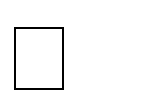            оборудование;  игрушки. 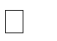 Часть,    формируемая     участниками     образовательных     отношений Особенности организации воспитывающей окружающей среды Воспитывающая    окружающая    среда    –    это    особая    форма     организации образовательного процесса, реализующего цель и задачи воспитания. Она включает в себя предметно-пространственную среду и сообщества «взрослый-взрослый»,   «взрослый   – ребёнок» и «ребёнок-ребёнок». Качество этих составляющих характеризует уклад жизни 	МБДОУ 	«Детский сад №191». Предметно-пространственная среда в МБДОУ «Детский сад №191» отражает ценности, на которых строится Программа воспитания, и способствует их принятию и раскрытию ребенком. Среда включает знаки и символы государства, региона, города и организации. Среда отражает региональные, этнографические, конфессиональные и другие особенности социокультурных условий, в которых находится организация. Среда  экологична, природосообразна и безопасна. Среда обеспечивает ребенку возможность общения, игры и совместной деятельности. Отражает ценность семьи, людей разных поколений, радость общения с семьей. Среда обеспечивает ребенку возможность познавательного развития, экспериментирования, освоения новых технологий, раскрывает красоту знаний, необходимость научного познания, формирует научную картину мира. Среда обеспечивает ребенку возможность посильного труда, а также отражает ценности труда в жизни человека и государства (портреты членов семей воспитанников, героев труда, представителей профессий и пр.) Результаты труда ребенка отражены и сохранены в среде. Среда обеспечивает ребенку возможности для укрепления здоровья, раскрывает смысл здорового образа жизни, физической культуры и спорта. Среда предоставляет ребенку возможность погружения в культуру России, знакомства с особенностями региональной культурной традиции. Вся среда дошкольной организации должна быть гармоничной и эстетически привлекательной. Игрушки, материалы и оборудование соответствуют возрастным задачам воспитания детей дошкольного возраста.    Игрушки, материалы и оборудование соответствуют возрастным задачам воспитания детей дошкольного возраста.     В учреждении оборудовано 10 групповых помещений, в том числе для проведения практических занятий, объектов спорта, средств обучения и воспитания, приспособленных для использования детьми-инвалидами и лицами с ограниченными возможностями здоровья.     В состав групповых ячеек входят: раздевальная (приемная) (для приема детей и хранения верхней одежды), групповая (для проведения игр, занятий и приема пищи), спальня, буфетная (для подготовки готовых блюд к раздаче и мытья столовой посуды), туалетная (совмещенная с умывальной).      Все группы оснащены необходимой мебелью, оборудованием, играми и игрушками в соответствии с возрастными особенностями воспитанников, требованиями Основной образовательной программы дошкольного образования и ФГОС ДО.       Реализация индивидуальных образовательных маршрутов детей-инвалидов осуществляется в соответствии с учетом рекомендаций индивидуальной программы реабилитации (абилитации).      Пространство группы организовано в виде хорошо разграниченных зон («центры», «уголки»), оснащенные большим количеством развивающих материалов (книги, игрушки, материалы для творчества, развивающее оборудование и пр.). Все предметы доступны детям. Подобная организация пространства позволяет дошкольникам выбирать интересные для себя занятия, чередовать их в течение дня, а педагогу дает возможность эффективно организовывать образовательный процесс с учетом индивидуальных особенностей детей. Оснащение уголков меняется в соответствии с тематическим планированием образовательного процесса.       Для обеспечения эмоционального благополучия детей обстановка в детском саду организована располагающая, почти домашняя обстановка, дети быстро осваиваются в ней, свободно выражают свои эмоции. Организации центров активности 3.5. Нормативно-методическое обеспечение реализации                               Программы воспитания      Основанием для разработки обязательной части Программы воспитания  ДОУ послужили федеральные нормативные документы:  требования Федерального закона от 31.07.2020 №304-ФЗ «О внесении изменений в Федеральный закон «Об образовании в Российской Федерации»; Примерная программа воспитания для образовательных организаций, реализующих образовательные программы дошкольного образования, одобренной решением федерального учебно-методического объединения по общему образованию (протокол от 02.06.2020 №2/20), а также с учетом  Плана мероприятий по реализации в 2021-2025 годах Стратегии развития воспитания в Российской Федерации на период до 2025 года, утв. распоряжением Правительства Российской Федерации от 12.11.2020 №2945-р; - приказ Министерства образования и науки Российской Федерации от 17.10.2013 №1155 «Об утверждении федерального государственного образовательного стандарта дошкольного образования» (с изменениями на 21.02.2019 года Нормативно-методическим обеспечением реализации Программы воспитания МБДОУ «Детский сад №191» являются: Основная образовательная программа дошкольного образования учреждения МБДОУ «Детский сад №191»Годовой план работы МБДОУ «Детский сад №191»Календарный учебный график МБДОУ «Детский сад №191»Рабочие программы педагогов МБДОУ «Детский сад №191»Должностные инструкции педагогов, отвечающих за воспитательный процесс в МБДОУ «Детский сад №191» Правила внутреннего распорядка воспитанников МБДОУ «Детский сад №191», Программа развития МБДОУ «Детский сад №191». Образовательная область «Социально-коммуникативное развитие»             Образовательная область «Познавательное развитие»Образовательная область «Речевое развитие»Образовательная область «Художественно – эстетическое развитие»                       Образовательная область «Физическое развитие» 3.6. Особые требования к условиям, обеспечивающим достижение планируемых личностных результатов в работе с особыми категориями детей Инклюзия (дословно – «включение») – это готовность образовательной системы принять любого ребенка независимо от его индивидуальных особенностей (психофизиологических, социальных, психологических, этнокультурных, национальных, религиозных и др.) и обеспечить ему оптимальную социальную ситуацию развития. Инклюзия является ценностной основой уклада МБДОУ «Детский сад №191» и   основанием для проектирования воспитывающих сред, деятельностей и событий. На уровне уклада МБДОУ «Детский сад №191» инклюзивное образование – это норма для воспитания, реализующая такие социокультурные ценности, как забота, принятие, взаимоуважение, взаимопомощь, совместность, сопричастность, социальная ответственность. Эти ценности должны разделяться всеми участниками образовательных отношений в ДОУ. На уровне воспитывающих сред: ППС строится как максимально доступная для детей- инвалидов; событийная воспитывающая среда обеспечивает возможность включения каждого ребенка в различные формы жизни детского сообщества; рукотворная воспитывающая среда обеспечивает возможность демонстрации уникальности достижений каждого ребенка. На уровне общности: формируются условия освоения социальных ролей, ответственности и самостоятельности, сопричастности к реализации целей и смыслов сообщества, приобретается опыт развития отношений между детьми, родителями, воспитателями. Детская и детско-взрослая общность в инклюзивном образовании   развиваются на принципах заботы, взаимоуважения и сотрудничества в совместной деятельности. На уровне деятельностей: педагогическое проектирование совместной деятельности в разновозрастных группах, в малых группах детей, в детско- родительских группах обеспечивает условия освоения доступных навыков, формирует опыт работы в команде, развивает активность и ответственность каждого ребенка в социальной ситуации его развития. На уровне событий: проектирование педагогами ритмов жизни, праздников и общих дел с учетом специфики социальной и культурной ситуации развития каждого ребенка обеспечивает возможность участия каждого в жизни и событиях группы, формирует личностный опыт, развивает самооценку и уверенность ребенка в своих силах. Событийная организация должна обеспечить переживание ребенком опыта самостоятельности, счастья и свободы в коллективе детей и взрослых. Основными условиями реализации Программы воспитания в работе с детьми- инвалидами МБДОУ «Детский сад №191», являются: полноценное проживание ребенком всех этапов детства (младенческого, раннего и дошкольного возраста), обогащение (амплификация) детского развития; построение воспитательной деятельности с учетом индивидуальных особенностей каждого ребенка, при котором сам ребенок становится активным субъектом воспитания; содействие и сотрудничество детей и взрослых, признание ребенка полноценным участником (субъектом) образовательных отношений; формирование и поддержка инициативы детей в различных видах детской деятельности; активное привлечение ближайшего социального окружения к воспитанию ребенка. Задачами воспитания детей- инвалидов в МБДОУ «Детский сад №191» являются: формирование общей культуры личности детей, развитие их социальных, нравственных, эстетических, интеллектуальных, физических качеств, инициативности, самостоятельности и ответственности; формирование доброжелательного отношения к детям- инвалидам и их семьям со стороны всех участников образовательных отношений; обеспечение психолого-педагогической поддержки семье ребенка с особенностями в развитии и содействие повышению уровня педагогической компетентности родителей; обеспечение эмоционально-положительного взаимодействия детей с окружающими в целях их успешной адаптации и интеграции в общество; расширение у детей с   различными   нарушениями   развития   знаний и представлений об окружающем мире; взаимодействие с семьей для обеспечения полноценного развития детей-инвалидов; охрана и укрепление физического и психического здоровья детей, в том числе их эмоционального благополучия; объединение обучения и воспитания в целостный образовательный процесс на основе духовно-нравственных и социокультурных ценностей и принятых в обществе правил и норм поведения в интересах человека, семьи, общества. В работу с детьми данной категории включаются сотрудники образовательного учреждения, администрация и специалисты ДОУ: заведующий, заместитель заведующего по УВР, старший воспитатель, медработник, воспитатели, педагог-психолог, социальный педагог, учительлогопед, воспитатель по физической культуре, воспитатель по изодеятельности, музыкальные руководители, которые способствуют созданию условий и благоприятного микроклимата в ДОУ, для облегчения адаптации  детей - инвалидов, и их успешной социализации. Осуществляют индивидуальный подход к детям при организации воспитательно - образовательного процесса. 	3.6.1. 	Психолого-педагогическое 	обеспечение воспитательного   процесса 	Для 	формирования 	успешной 	личности 	воспитанников 	необходимо 	психолого- педагогическое сопровождение. Психологопедагогическое сопровождение ребенка обеспечивает поддержку в затруднительной ситуации, защиту в агрессивной обстановке и помощь в принятии необходимых решений. Суть сопровождения – идти рядом с ребенком помогая нужным советом при возникновении трудностей, но без контроля и навязывания своих представлений и убеждений. Главное помочь ребенку раскрыться и познать себя. Показывать положительные примеры своими действиями, суждениями и поступками.  Главной целью такого сопровождения является формирование социальных и личностных качеств, способствующих эффективной   реализации   ребенка   как   личности. Одним из главных условий является профессионализм воспитателя, так   как   для развивающей личности ребенка воспитатель   является знаковой фигурой. Воспитатель   изо дня в день взаимодействует с ребенком, помогает ему в социальной адаптации, в самоопределении, в конструктивном разрешении проблемы, в развитии положительных личностных качеств и развитии в целом. Деятельность воспитателя носит гуманистический характер. Необходимо развить в ребенке нравственное представление о себе и социуме, развить умение выстраивать взаимоотношения, умение следовать установленному порядку.           3.7. Основные направления самоанализа воспитательной работы.     Самоанализ организуемой в МБДОУ воспитательной работы осуществляется по выбранным детским садом направлениям и проводится с целью выявления основных проблем воспитания дошкольников и последующего их решения.      Самоанализ осуществляется ежегодно силами самой дошкольной образовательной организации с привлечением (при необходимости и по самостоятельному решению администрации образовательной организации) внешних экспертов.          Основными принципами, на основе которых осуществляется самоанализ  воспитательной    работы являются: принцип гуманистической направленности осуществляемого анализа, ориентирующий экспертов на уважительное отношение как к воспитанникам, так и к педагогам, реализующим воспитательный процесс; принцип приоритета анализа сущностных сторон воспитания, ориентирующий экспертов на изучение не количественных его показателей, а качественных – таких как содержание и разнообразие деятельности, характер общения и отношений между воспитанниками и педагогами; принцип развивающего характера осуществляемого анализа, ориентирующий экспертов на использование его результатов для совершенствования воспитательной деятельности педагогов: грамотной постановки ими цели и задач воспитания, умелого планирования своей воспитательной работы, адекватного подбора видов, форм и содержания их совместной с детьми деятельности; принцип разделенной ответственности за результаты личностного развития воспитанников, ориентирующий экспертов на понимание того, что личностное развитие детей – это результат как социального воспитания (в котором детский сад участвует наряду с семьей и другими социальными институтами), так и стихийной социализации и саморазвития детей. Направления анализа зависят от анализируемых объектов. Основным объектом анализа, организуемого в ДОУ воспитательного процесса, является состояние организуемой совместной деятельности детей и взрослых. Критерием, на основе которого осуществляется данный анализ, является наличие в детском саду комфортной и личностно развивающей совместной деятельности детей и взрослых. Осуществляется анализ заместителем заведующего и старшим воспитателем, воспитателями. Способами получения информации о состоянии организуемой в детском саду совместной деятельности детей и взрослых могут быть беседы с родителями, педагогами, педагогическое наблюдение, при необходимости анкетирование и др. Полученные результаты обсуждаются на заседании педагогического совета ДОУ. Внимание при этом сосредотачивается на вопросах, связанных с: качеством проводимых общесадовских мероприятий (самоанализ муз, рук., воспитатель по физо); качеством совместной деятельности педагогов и детей (воспитатели); качеством совместной деятельности воспитателей и родителей (воспитатели, педагог-психолог); Итогом самоанализа организуемой воспитательной работы в  ДОУ является перечень выявленных проблем, над которыми предстоит работать педагогическому коллективу. 3.8. Планирование воспитательной работы Воспитательный процесс строится, учитывая контингент воспитанников, и индивидуальные и возрастные особенности, социальный запрос их родителей (законных представителей). Планирование воспитательной работы  обеспечивает интеграцию разнообразного содержания форм работы с воспитанниками ДОУ по всем образовательным областям ООП и направлениям рабочей программы воспитания во всех видах детской деятельности. При организации воспитательного процесса необходимо обеспечить единство воспитательных, развивающих и обучающих целей и задач. Построение воспитательного процесса с помощью календарного плана дает возможность достичь планируемых результатов освоения рабочей программы воспитания. Только ежеминутное сопровождение детей в вопросах воспитания дает большие возможности в развитии их личности. Решение похожих задач с постепенным их усложнением обеспечивает достижения единства воспитательных целей и преемственности в детском развитии на протяжении всего дошкольного возраста, органичное развитие личности детей в соответствии с их индивидуальными возможностями.  Календарный план воспитательной работы ДОУ  отражает мероприятия, направленные на воспитание детей в сфере их личностного развития по каждому направлению рабочей программы воспитания, определять целевую аудиторию и ответственных за организацию запланированных мероприятий. С целью обеспечения реализации ООП и рабочей программы воспитания, календарный план воспитательной работы должен соответствовать комплексно- тематическому планированию работы с воспитанниками ДОУ и отражаться в годовом плане работы. В связи с тем, что комплексно-тематическое планирование в ООП ДОУ предусматривает разделение на периоды, каждая из которых может занимать от одной до четырех недель, то в календарном плане воспитательной работы ДОУ должны отражаться мероприятия, обеспечивающие реализацию всех шести направлений рабочей программы воспитания, соответствующих тематике данного периода. Следует учитывать возможность интеграции разных направлений рабочей программы воспитания в одном мероприятии. В календарном плане воспитательной работы отражён контингент участников мероприятий (воспитанники, их родители (законные представители). Следует учитывать, что мероприятия могут планироваться как отдельно для каждой из аудиторий, так и быть совместными. Ответственными за то или иное мероприятие могут быть как представители администрации, так и педагоги ДОУ.      Ответственные назначаются в соответствии с уровнем мероприятия: руководитель ДОУ – мероприятия, предполагающие участие родителей (законных представителей) воспитанников, социальных партнеров, приглашенных гостей; старший воспитатель, воспитатели – мероприятия, предполагающие участие воспитанников и (или) их родителей (законных представителей) одной или нескольких возрастных групп; музыкальный руководитель – мероприятия, обеспечивающие реализацию музыкальной деятельности воспитанников на любом уровне.      Календарный план воспитательной работы ДОУ   утверждается ежегодно на педагогическом совете.  3.9. Календарный план воспитательной работы МБДОУ «Детский сад №191» на 2023-2024 учебный год      Календарный план воспитательной работы разделен на модули, которые отражают    направления воспитательной работы детского сада. 	 	58                Пояснительная записка                Пояснительная записка 3 I. ЦЕЛЕВОЙ РАЗДЕЛ I. ЦЕЛЕВОЙ РАЗДЕЛ 1.1  Цель и задачи воспитания 5 1.2 Методологические основы и принципы построения Программы воспитания 6 1.2.1 Уклад образовательной организации 7 1.2.2 Воспитывающая среда ДОО 8 1.2.3. Общности (сообщества) ДОО 10 1.2.4 Социокультурный контекст 11 1.2.5 Деятельности и культурные практики в ДОО 12 1.3 Требования к планируемым результатам освоения Примерной программы 12 1.3.1. Целевые ориентиры воспитательной работы для детей младенческого и раннего возраста (до 3 лет) 13 1.3.2. Целевые ориентиры воспитательной работы для детей дошкольного возраста   (до 8 лет) 14 2  II. СОДЕРЖАТЕЛЬНЫЙ РАЗДЕЛ 15 2.1  Содержание воспитательной работы по направлениям воспитания 15 Патриотическое направление 16 Социальное направление 17 Познавательное направление 17 Физическое  и оздоровительное направление 18 Трудовое направление 19 Этико-эстетическое направление 20 2.2.  Особенности реализации воспитательного процесса 21 2.3. Виды, формы и содержание воспитательной деятельности 23 2.4. Методы, средства реализации Программы воспитания 25 2.5 Особенности взаимодействия с семьями воспитанников 26 2.5.1 Часть, формируемая участниками образовательных отношений. 28 III. ОРГАНИЗАЦИОННЫЙ РАЗДЕЛ 31 3.1. Общие    требования    к    условиям    реализации    Программы     воспитания 31 3.2. Взаимодействия взрослого с детьми. События ДОО 31 3.3. Кадровое обеспечение воспитательного процесса  33 3.4. Особенности организации развивающей предметно-пространственной среды 35 3.5 Нормативно-методическое обеспечение реализации Программы воспитания 39 3.6 Особые требования к условиям, обеспечивающим достижение планируемых личностных результатов в работе с особыми категориями детей 44 3.6.1 Психолого-педагогическое обеспечение воспитательного   процесса  46 3.7 Основные направления самоанализа воспитательной работы. 46 3.8. Планирование воспитательной работы 47 3.9. Календарный план воспитательной работы 48 Направление воспитания Ценности Показатели Патриотическое Родина, природа Проявляющий привязанность, любовь к семье, близким, окружающему миру Социальное Человек, семья, дружба, сотрудничество Способный понять и принять, что такое «хорошо» и «плохо». Проявляющий интерес к другим детям и способный бесконфликтно играть рядом с ними. Проявляющий позицию «Я сам!». Доброжелательный, проявляющий сочувствие, доброту. Испытывающий 	чувство удовольствия 	в случае одобрения и чувство огорчения в случае неодобрения со стороны взрослых. Способный к самостоятельным (свободным) активным действиям в общении. Способный общаться с другими людьми с помощью вербальных и невербальных средств общения. Познавательное Знание Проявляющий интерес к окружающему миру и активность в поведении и деятельности. Физическое и оздоровительное Здоровье Выполняющий действия по самообслуживанию: моет руки,      самостоятельно       ест,       ложится  спать и т. д. Стремящийся быть опрятным. Проявляющий интерес к физической активности. Соблюдающий элементарные правила безопасности в быту, в ОО, на природе. Трудовое Труд Поддерживающий элементарный порядокв окружающей обстановке. Стремящийся 	помогать 	взрослому 	в доступных действиях. Стремящийся к самостоятельности в самообслуживании, в быту, в игре, в продуктивных видах деятельности. Этико-эстетическое Культура и красота Эмоционально отзывчивый к красоте. Проявляющий 	интерес 	и 	желание заниматься продуктивными видами деятельности. Направления воспитания Ценности Показатели Патриотическое Родина, природа Любящий свою малую родину и имеющий представление о своей стране, испытывающий чувство привязанности к родному дому, семье, близким людям. Социальное Человек, семья, дружба, сотрудничество Различающий основные проявления добра и зла, принимающий и уважающий ценности семьи и общества, правдивый, искренний, способный к сочувствию и заботе, к нравственному поступку, проявляющий задатки чувства долга: ответственность за свои действия и поведение; принимающий и уважающий различия между людьми. Освоивший основы речевой культуры. Дружелюбный и доброжелательный, умеющий слушать и слышать собеседника, способный взаимодействовать со взрослыми   и сверстниками   на   основе   общих интересов и дел. Познавательное Знания Любознательный, наблюдательный, испытывающий потребность в самовыражении, в том 	числе 	творческом, 	проявляющий активность, самостоятельность, инициативу в познавательной, игровой, коммуникативной и продуктивных видах деятельности и в самообслуживании, обладающий первичной картиной мира на основе традиционных ценностей российского общества. Физическое и оздоровительное Здоровье Владеющий       основными        навыками личной и общественной гигиены, стремящийся соблюдать правила 	безопасного поведения в быту, социуме (в том числе в цифровой среде), природе. Трудовое Труд Понимающий ценность труда в семье и в обществе на основе уважения к людям труда, результатам их     деятельности,     проявляющий трудолюбие при выполнении поручений и в самостоятельной деятельности. Этико-эстетическое Культура и красота Способный воспринимать и чувствовать прекрасное в быту, природе, поступках, искусстве, стремящийся к отображению прекрасного в продуктивных видах деятельности, обладающий  зачатками художественно-эстетического вкуса. Направления воспитания Содержание направлений Патриотическое Модуль «Я люблю Россию»Ценности Родина и природа лежат в основе патриотического направления воспитания. Патриотизм – это воспитание в ребенке нравственных качеств, чувства любви, интереса к своей стране – России, своему краю, малой родине, своему народу и народу России в целом (гражданский патриотизм), ответственности, трудолюбия; ощущения принадлежности к своему народу. Патриотическое направление воспитания строится на идее патриотизма как нравственного чувства, которое вырастает из культуры человеческого бытия, особенностей образа жизни и ее уклада, народных и семейных традиций. Воспитательная работа в данном направлении связана со структурой самого понятия «патриотизм» и определяется через следующие взаимосвязанные компоненты: − когнитивно-смысловой, связанный со знаниями об истории России, своего края, духовных и культурных традиций и достижений многонационального народа России; − эмоционально-ценностный, характеризующийся любовью к Родине – России, уважением к своему народу, народу России в целом; − регуляторно-волевой, обеспечивающий укоренение знаний в духовных и культурных традициях своего народа, деятельность на основе понимания ответственности за настоящее и будущее своего народа, России. Задачи патриотического воспитания: формирование любви к родному краю, родной природе, родному языку, культурному наследию своего народа; воспитание любви, уважения к своим национальным особенностям и чувства собственного достоинства как представителя своего народа; воспитание уважительного отношения к гражданам России в целом, своим соотечественникам и согражданам, представителям всех народов России, к ровесникам, родителям, соседям, старшим, другим людям вне зависимости от их этнической принадлежности; воспитание любви к родной природе, природе своего края, России, понимания единства природы и людей и бережного ответственного отношения к природе. 	При 	реализации 	указанных 	задач 	воспитатель 	ДОО 	должен сосредоточить свое внимание на основных направлениях воспитательной работы: ознакомлении детей с историей, героями, культурой, традициями России и своего народа; организации коллективных творческих проектов, направленных на приобщение детей к российским общенациональным традициям; формировании правильного и безопасного поведения в природе, осознанного отношения к растениям, животным,  последствиям хозяйственной деятельности человека. Социальное Модуль «Я, моя семья и мои друзья»Ценности семья, дружба, человек и сотрудничество лежат в основе социального направления воспитания. В дошкольном детстве ребенок открывает Личность другого человека и его значение в собственной жизни и жизни людей. Он начинает осваивать все многообразие социальных отношений и социальных ролей. Он учится действовать сообща, подчиняться правилам, нести ответственность за свои поступки, действовать в интересах семьи, группы. Формирование правильного ценностно-смыслового отношения ребенка к социальному окружению невозможно без грамотно выстроенного воспитательного процесса, в котором обязательно должна быть личная социальная инициатива ребенка в детско-взрослых и детских общностях. Важным аспектом является формирование у дошкольника представления о мире профессий взрослых, появление к моменту подготовки к школе положительной установки к обучению в школе как важному шагу взросления. Основная цель социального направления воспитания дошкольника заключается в формировании ценностного отношения детей к семье, другому человеку, развитии дружелюбия, создания условий для реализации в обществе. Выделяются основные задачи социального направления воспитания. Формирование у ребенка представлений о добре и зле, позитивного образа семьи с детьми, ознакомление с распределением ролей в семье, образами дружбы в фольклоре и детской литературе, примерами сотрудничества и взаимопомощи людей в различных видах деятельности (на материале истории России, ее героев), милосердия и заботы. Анализ поступков самих детей в группе в различных ситуациях. Формирование навыков, необходимых для полноценного существования в обществе: эмпатии (сопереживания), коммуникабельности, заботы, ответственности, сотрудничества, умения договариваться, умения соблюдать правила. Развитие способности поставить себя на место другого как проявление личностной зрелости и преодоление детского эгоизма. При реализации данных задач воспитатель ДОО должен сосредоточить свое внимание  на нескольких основных направлениях воспитательной работы: организовывать сюжетно-ролевые игры (в семью, в команду и т. п.), игры с правилами, традиционные народные игры и пр.; воспитывать у детей навыки поведения в обществе; учить детей сотрудничать, 	организуя 	групповые формы в продуктивных видах деятельности; учить детей анализировать поступки и чувства – свои и других людей; организовывать коллективные проекты заботы и помощи; создавать доброжелательный психологический климат в группе.Познавательное          Модуль «Я познаю мир»Ценность – знания. Цель познавательного направления воспитания – формирование ценности познания. Значимым для воспитания ребенка является формирование целостной картины мира, в которой интегрировано ценностное, эмоционально окрашенное отношение к миру, людям, природе, деятельности человека. Задачи познавательного направления воспитания: развитие любознательности, формирование опыта познавательной инициативы; формирование ценностного отношения к взрослому как источнику знаний; приобщение ребенка к культурным способам познания (книги, интернет-источники, дискуссии и др.). Направления деятельности воспитателя: − совместная деятельность воспитателя с детьми на основе наблюдения, сравнения, проведения опытов (экспериментирования), организации походов и экскурсий, просмотра доступных для восприятия ребенка познавательных фильмов, чтения и просмотра книг; − 	организация конструкторской и продуктивной творческой деятельности, проектной и исследовательской деятельности детей совместно со взрослыми; − организация насыщенной и структурированной образовательной среды, включающей иллюстрации, видеоматериалы, ориентированные на детскую аудиторию; различного типа конструкторы и наборы для экспериментирования.Физическое Модуль «Я, моё здоровье»Ценность – здоровье. Цель данного направления – сформировать навыки здорового образа жизни, где безопасность жизнедеятельности лежит в основе всего. Физическое развитие и освоение ребенком своего тела происходит в виде любой двигательной активности: выполнение бытовых обязанностей, игр, ритмики и танцев, творческой деятельности, спорта, прогулок. Задачи по формированию здорового образа жизни:  обеспечение построения образовательного процесса физического воспитания детей (совместной и самостоятельной деятельности) на основе здоровье формирующих и здоровье сберегающих технологий, и обеспечение условий для гармоничного физического и эстетического развития ребенка;  закаливание, повышение сопротивляемости к воздействию условий внешней среды;  укрепление опорно-двигательного аппарата; развитие двигательных способностей, обучение двигательным навыкам и умениям;  формирование элементарных представлений в области физической культуры, здоровья и безопасного образа жизни;  организация сна, здорового питания, выстраивание правильного режима дня;  воспитание экологической культуры, обучение безопасности жизнедеятельности.  Направления деятельности воспитателя: организация подвижных, спортивных игр, в том числе традиционных народных игр, дворовых игр на территории детского сада; создание детско-взрослых проектов по здоровому образу жизни; введение оздоровительных традиций в ДОО. Формирование у дошкольников культурно-гигиенических навыков является важной частью воспитания культуры здоровья. Воспитатель должен формировать у дошкольников понимание того, что чистота лица и тела, опрятность одежды отвечают не только гигиене и здоровью человека, но и социальным ожиданиям окружающих людей. Особенность культурно-гигиенических навыков заключается в том, что они должны формироваться на протяжении всего пребывания ребенка в ДОО. В формировании культурно-гигиенических навыков режим дня играет одну из ключевых ролей. Привыкая выполнять серию гигиенических процедур с определенной периодичностью, ребенок вводит их в свое бытовое пространство, и постепенно они становятся для него привычкой.  Формируя у детей культурно-гигиенические навыки, воспитатель ДОО сосредоточивает свое внимание на нескольких основных направлениях воспитательной работы:  формировать у ребенка навыки поведения во время приема пищи; - формировать у ребенка представления о ценности здоровья, красоте и чистоте тела;  формировать у ребенка привычку следить за своим внешним видом;  включать информацию о гигиене в повседневную жизнь ребенка, в игру. Работа по формированию у ребенка культурно-гигиенических навыков должна вестись в тесном контакте с семьей.Трудовое Модуль «Я люблю трудиться»Ценность – труд. С дошкольного возраста каждый ребенок обязательно должен принимать участие в труде, и те несложные обязанности, которые он выполняет в детском саду и в семье, должны стать повседневными. Только при этом условии труд оказывает на детей определенное воспитательное воздействие и подготавливает их к осознанию его нравственной стороны. Основная цель трудового воспитания дошкольника заключается в формировании ценностного отношения детей к труду, трудолюбия, а также в приобщении ребенка к труду. Можно выделить основные задачи трудового воспитания. Ознакомление с доступными детям видами труда взрослых и воспитание положительного отношения к их труду, познание явлений и свойств, связанных с преобразованием материалов и природной среды, которое     является     следствием     трудовой     деятельности взрослых и труда самих детей. Формирование навыков, необходимых для трудовой деятельности детей, воспитание навыков организации своей работы, формирование элементарных навыков планирования. Формирование трудового усилия (привычки к доступному дошкольнику напряжению физических, умственных и нравственных сил для решения трудовой задачи). При реализации данных задач воспитатель ДОО должен сосредоточить свое внимание на нескольких направлениях воспитательной работы: −показать детям необходимость постоянного труда в повседневной жизни, использовать его возможности для нравственного воспитания дошкольников; −воспитывать у ребенка бережливость (беречь игрушки, одежду, труд и старания родителей, воспитателя, сверстников), так как данная черта непременно сопряжена  с трудолюбием; −предоставлять детям самостоятельность в выполнении работы, чтобы они почувствовали ответственность за свои действия; −собственным примером трудолюбия и занятости создавать у детей соответствующее настроение, формировать стремление к полезной деятельности; −связывать развитие трудолюбия с формированием общественных мотивов труда, желанием приносить пользу людям.Этико-эстетическоеМодуль«Я в мире прекрасного»Ценности – культура и красота. Культура поведения в своей основе имеет глубоко социальное нравственное чувство – уважение к человеку, к законам человеческого общества. Культура отношений является делом не столько личным, сколько общественным. Конкретные представления о культуре поведения усваиваются ребенком вместе с опытом поведения, с накоплением нравственных представлений. Можно 	выделить 	основные 	задачи 	этикоэстетического воспитания: формирование культуры общения, поведения, этических представлений; воспитание представлений о значении опрятности и красоты внешней, ее влиянии на внутренний мир человека; развитие предпосылок ценностно-смыслового восприятия и понимания произведений искусства, явлений жизни, отношений между людьми; воспитание любви к прекрасному, уважения к традициям и культуре родной страны и других народов; развитие творческого отношения к миру, природе, быту и к окружающей ребенка действительности; формирование у детей эстетического вкуса, стремления окружать себя прекрасным, создавать его. Для того чтобы формировать у детей культуру поведения, воспитатель ДОО должен сосредоточить свое внимание на нескольких основных направлениях воспитательной работы: −учить детей уважительно относиться к окружающим людям, считаться с их делами, интересами, удобствами; −воспитывать культуру общения ребенка, выражающуюся в общительности, этикет вежливости, предупредительности, сдержанности, умении вести себя в общественных местах; −воспитывать культуру речи: называть взрослых на «вы» и по имени и отчеству; не перебивать говорящих и выслушивать других; говорить четко, разборчиво, владеть голосом; −воспитывать культуру деятельности, что подразумевает умение обращаться с игрушками, книгами, личными вещами, имуществом ДОО; умение подготовиться к предстоящей деятельности, четко и последовательно выполнять и заканчивать ее, после завершения привести в порядок рабочее место, аккуратно убрать все за собой; привести в порядок свою одежду.Цель эстетического воспитания – становление у ребенка ценностного отношения к красоте. Эстетическое воспитание через обогащение чувственного опыта и развитие эмоциональной сферы личности влияет на становление нравственной и духовной составляющей внутреннего мира ребенка. Направления деятельности воспитателя по эстетическому воспитанию предполагают следующее: −выстраивание взаимосвязи художественно-творческой деятельности самих детей с воспитательной работой через развитие восприятия, образных представлений, воображения и творчества; −уважительное отношение к результатам творчества детей, широкое включение их произведений в жизнь ДОО; 	−организацию 	выставок, 	концертов, 	создание 	эстетической развивающей среды и др.; −формирование чувства прекрасного на основе восприятия художественного слова на русском и родном языке; −реализация вариативности содержания, форм и методов работы с детьми по разным направлениям эстетического воспитания. Виды детской активностиФормы и средства реализации Программы воспитанияДвигательнаяутренняя и бодрящая гимнастика физкультминутки динамические паузы игры и упражнения с речевым сопровождением (стихи, песенки, потешки, считалки и др.) • игры и упражнения под музыку подвижные дидактические игры подвижные игры с правилами игры с элементами спорта соревнования (эстафеты) досуги сюжетные, игровые, тематические, комплексные, тренировочные, контрольно-диагностические («занятия») формы непосредственно образовательной деятельности.Игровая дидактические игры интеллектуально- развивающие сюжетно-ролевые подвижные игры с элементами спорта народные игры музыкальные хороводные театрализованные игры-драматизации игра-фантазия строительно-конструктивные игры на развитие коммуникации и др. Продуктивная рисование лепка аппликация художественный труд проектная деятельность творческие задания изготовление (предметов для игр, познавательно- исследовательской деятельности, украшений к праздникам, сувениров и др.) Коммуникативная беседы (диалоги) рассказ с дальнейшим обсуждением разучивание стихов, потешек и др. чтение, рассматривание с дальнейшим обсуждением создание ситуаций (проблемных, морального выбора и др.) ситуативный разговор Тренинги интервьюирование рассказывание (составление рассказов, сочинение сказок и др.)сочинение и отгадывание загадок проектная деятельность коммуникативные игр свободное общение по теме игры с речевым сопровождением игры (театрализованные, сюжетно-ролевые игры и др.) инсценирование и драматизация и др.Трудовая ручной труд дежурство поручение задание совместная трудовая деятельность и др. Познавательно - исследовательская наблюдения с обсуждением рассказ с дальнейшим обсуждением экскурсии с дальнейшим обсуждением рассматривание с дальнейшим обсуждением решение проблемных ситуаций экспериментирование конструирование проектная деятельность игры (дидактические, интеллектуально-развивающие и др.) информационно-компьютерные средства логические рассуждения актуализация опыта детей выявление причинно-следственных связей обследование предметов Музыкально - художественная слушание с дальнейшим обсуждением исполнение (пение, игра на музыкальных инструментах) инсценирование и драматизация музыкально-ритмические упражнения экспериментирование со звуками подвижные игры с музыкальным сопровождением • музыкально-дидактические игры • беседы и др. досуги. Чтение художественной литературы чтение с обсуждением рассказ беседа ситуативный разговор викторины по прочитанным произведениям рассматривание иллюстраций и др. инсценирование и драматизация разучивание чтение с последующими играми (театрализованная, игра- фантазия, сюжетно-ролевая, режиссерская и др.) Методы Средства -объяснительно-иллюстративный - приучения к положительным формам общественного поведения, упражнения, образовательные ситуации; словесный - рассказ взрослого, пояснение, разъяснение, беседа, чтение художественной литературы, обсуждение, рассматривание и обсуждение, наблюдение и др.; частично-поисковый - проблемная задача делится на части – проблемы, в решении которых принимают участие дети (применение представлений в новых условиях); наглядно-демонстрационный- (распознающее наблюдение, рассматривание картин, демонстрация кинои диафильмов, просмотр компьютерных  презентаций, рассказы воспитателя или детей, чтение); -исследовательский (составление и предъявление проблемных ситуаций, ситуаций для экспериментирования и опытов (творческие задания, опыты, экспериментирование)для развития двигательной деятельности детей: оборудование для ходьбы, бега, ползания, лазанья, прыгания, занятий с мячом и др.; для игровой деятельности: игры, игрушки, предметы-заместители, природный материал, ткани; -для     коммуникативной      деятельности: дидактический материал; -для чтения художественной  литературы: книги для детского чтения, в том числе аудиокниги, иллюстративный материал; для 	познавательно-исследовательской деятельности: натуральные предметы для исследования и образно-символический материал, в том числе макеты, карты, модели, картины и др.; для трудовой деятельности: оборудование и инвентарь для всех видов труда для продуктивной деятельности: различная бумага, картон, краски, кисти, карандаши, бросовый материал, нитки, шерсть, иголки, ножницы, ткани, природный материал и т.дНаименование должности  (в соответствии со штатнымрасписанием ДОУ)Функционал, связанный с организацией и реализацией воспитательного процесса Заведующий детским садом  управляет воспитательной деятельностью на уровне ДОУ;  создает условия, позволяющие педагогическому составу реализовать воспитательную деятельность;  проводит анализ итогов воспитательной деятельности в ДОУ за учебный год;  планирует воспитательную деятельность в ДОУ на учебный год, включая календарный план воспитательной работы на учебный год;  – регулирование воспитательной деятельности ДОУ;  – контроль за исполнением управленческих решений по воспитательной деятельности в ДОУ (в том числе осуществляется через мониторинг качества организации воспитательной деятельности в ДОУ).   Старший воспитатель -Организация воспитательной деятельности в ДОУ;  разработка необходимых для организации воспитательной деятельности в ДОУ нормативных документов (положений, инструкций, должностных и функциональных обязанностей, проектов и программ воспитательной работы и др.); анализ возможностей имеющихся структур для организации воспитательной деятельности планирование работы в организации воспитательной деятельности; организация практической работы в ДОУ в соответствии с календарным планом воспитательной работы;  организация повышения квалификации и профессиональной переподготовки педагогов для совершенствования их психолого-педагогической и управленческой компетентностей наполнение сайта ДОУ информацией о воспитательной деятельности;  создание 	необходимой 	для 	осуществления воспитательной деятельности инфраструктуры;  - развитие сотрудничества с социальными партнерами;  - стимулирование активной воспитательной деятельности педагогов; – проведение анализа и контроля воспитательной деятельности, распространение передового опыта других образовательных организаций;  формирование мотивации педагогов к участию в разработке и реализации разнообразных образовательных и социально значимых проектов; информирование о наличии возможностей для участия педагогов в воспитательной деятельности;  -проведение мониторинга состояния воспитательной деятельности в ДОУ совместно с Педагогическим советом;  организационно-координационная работа при проведении общесадовых воспитательных мероприятий - участие обучающихся в районных и городских, конкурсах и т.д.;  -организационно-методическое сопровождение воспитательной деятельности педагогических инициатив. Воспитатель  обеспечивает занятие обучающихся творчеством, медиа, физической культурой;  - формирование у обучающихся активной гражданской позиции, сохранение и приумножение нравственных, культурных 	и 	научных ценностей 	в условиях современной жизни, сохранение традиций ДОУ;  – организация работы по формированию общей культуры будущего школьника;  - внедрение здорового образа жизни;  – внедрение в практику воспитательной деятельности научных достижений, новых 	технологий образовательного процесса;  –организация участия обучающихся в мероприятиях, проводимых районными, городскими и другими структурами в рамках воспитательной деятельности;Музыкальный руководитель -Праздники, досуги, непосредственно образовательная деятельность по развитию музыкальных способностей детей, их эмоционально-волевой сферы,  -Подгрупповая и индивидуальная работа,  -Развитие творческих способностей посредством различных видов театрализованной деятельности,  - Оказание консультативной, методической помощи по развитию музыкально-эстетических способностей детей. Учитель-логопед -Индивидуальная и подгрупповая непосредственно образовательная деятельность по развитию речи детей, коррекция звукопроизношения,  -Оказание консультативной, методической помощи по развитию речи детей. Помощник воспитателя -совместно с воспитателем обеспечивает занятие обучающихся творчеством, трудовой деятельностью;  - участвует в организации работы по формированию общей культуры будущего школьника Помещения Виды материалов и оборудования Музыкальный зал Оснащен аппаратурой: проектор, экран для проектирования, микрофоны, музыкальный центр; детские музыкальные инструменты (металлофоны, ксилофоны, ложки, барабаны, трещотки, бубны, маракасы, свистульки, бубенцы, треугольники и др.) Подобрана нотная и методическая литература, фонотека, портреты композиторов, альбомы, музыкальнодидактические игры и пособия. Для развития музыкальных способностей детей имеются атрибуты: маски, цветы, флажки, платочки, шарфы, султанчики, ленты, музыкальные игрушки. Спортивный зал Спортивное игровое оборудование: скакалки, спортивные маты, атрибуты для выполнения общеразвивающих движений, мячи разного размера, обручи, шведская стенка, батут, стойки, тренажер. Центры активности Назначение Центр строительства Обычно это самый популярный у детей, особенно у мальчиков, центр. Важно хорошо зонировать (выделить) этот центр, чтобы проходящие мимо не разрушали постройки. Центр для сюжетно-ролевых игр Уголок для театрализованных (драматических) игр Эти центры можно поставить рядом или объединить. Если в этом центре есть мягкая мебель, то центр может послужить и местом отдыха. Центр (уголок) музыки - Центр изобразительного искусства Лучше располагать недалеко от раковины Центр мелкой моторики При нехватке пространства эти центры можно разместить в спальной комнате, кроме того, их можно объединить или совместить. Центр конструирования из деталей При нехватке пространства эти центры можно разместить в спальной комнате, кроме того, их можно объединить или совместить. Уголок настольных игр Эти центры лучше расположить рядом, и при нехватке места их можно объединитьЦентр математики Эти центры лучше расположить рядом, и при нехватке места их можно объединитьЦентр науки и естествознания Эти центры лучше расположить рядом, и при нехватке места их можно объединитьЦентр грамотности и письма Эти центры часто размещают в спальной комнате, и при нехватке места их можно объединить ил совместить. Место для отдыха Литературный центр (книжный уголок) Эти центры часто размещают в спальной комнате, и при нехватке места их можно объединить ил совместить. Место для отдыха Место для проведения групповых занятий Эти центры объединяют в один многоцелевой полифункциональный центр. В этом случае особо важна трансформируемость среды. Наличие легких штабелируемых столов и стульев позволяет с участием детей быстро преобразовывать пространство и освобождать место для целей занятий, либо для приема пищиМесто для приёма пищи Эти центры объединяют в один многоцелевой полифункциональный центр. В этом случае особо важна трансформируемость среды. Наличие легких штабелируемых столов и стульев позволяет с участием детей быстро преобразовывать пространство и освобождать место для целей занятий, либо для приема пищиГрупповые комнаты: мебель, 	игры и 	игрушки, в том числе по полоролевому развитию, Центры развития, сюжетно-ролевые, настольнопечатные игры, полный предметный аспект, мебель и оборудование, пособия, демонстрационный и раздаточный материал. разнообразная детская деятельность. мебель, 	игры и 	игрушки, в том числе по полоролевому развитию, Центры развития, сюжетно-ролевые, настольнопечатные игры, полный предметный аспект, мебель и оборудование, пособия, демонстрационный и раздаточный материал. Спальное помещение: дневной сон; гимнастика после сна.кровати, белье, спальные принадлежности, оборудование для гимнастики и закаливания.Раздевальная комната: подготовка к прогулке; информационно-просветительская работа с родителями. шкафчики для раздевания, стенды, папки- передвижки, скамейки, ковер. Методический кабинет: осуществление методической помощи педагогам; организация семинаров; выставка дидактических и методических материалов. картины, методические пособия, папки, периодические издания, демонстрационный и раздаточный материал, альбомы, обновление библиотеки Музыкальный зал Музыкальные занятия, досуги, праздники, утренники, родительские собрания музыкальный центр, фортепиано, детские музыкальные инструменты, дидактические игры Физкультурный зал Занятия по физической культуре, спортивные досуги, развлечения Спортивный инвентарь, спортивное оборудование, мячи, мягкие модули Основная программа Обязательная часть - Инновационная программы дошкольного воспитания «ОТ РОЖДЕНИЯ ДО ШКОЛЫ» под редакцией Н.Е. Вераксы, Т.С. Комаровой, Е.М. Дорофеевой – Издание пятое (инновационное), испр. и доп.- М. : МОЗАИКА- СИНТЕЗ, 2019.-с.336.с -Примерная образовательная программа дошкольного образования «От рождения до школы» под редакцией Н.Е. Вераксы, Т.С. Комаровой, М.А. Васильевой.- М.: Мозаика - Синтез, 2016 г.-368с. Программное обеспечение - Программа « Светофор» Т.И. Данилова - Цветные ладошки . Программа художественно-эстетического развития И.А. Лыкова - «Ладушки» / И. Новоскольцевой, И. Каплуновой. Перечень 	программ  итехнологий-Инновационная программы дошкольного воспитания «ОТ РОЖДЕНИЯ ДО ШКОЛЫ» под редакцией Н.Е.Вераксы, Т.С.Комаровой, Е.М. Дорофеевой – Издание пятое (инновационное), испр. и доп.- М. : МОЗАИКА- СИНТЕЗ, 2019.-с.336.сПеречень программОбязательная часть Абрамова Л.В., 	Слепцова 	И.Ф. «Социально- коммуникатовное развитие дошкольника» для занятий с детьми 2-3 лет. Абрамова Л.В., 	Слепцова И.Ф. «Социально- коммуникатовное развитие дошкольника» для занятий с детьми 3-4 лет. Абрамова Л.В., 	Слепцова И.Ф. «Социально-коммуникатовное развитие дошкольника» для занятий с детьми 4-5 лет. Абрамова Л.В., 	Слепцова И.Ф. «Социально-коммуникатовное развитие дошкольника» для занятий с детьми 5-6 лет. Абрамова Л.В., 	Слепцова И.Ф. «Социально-коммуникатовное развитие дошкольника» для занятий с детьми 6-7 лет. -Куцакова Л. В. Трудовое воспитание в детском саду: Для занятий детьми 3-7 лет. Ступени к игре. Педагогическое сопровождение дет 2-5 лет в сюжетных играх Парциальная программа 	"Мир без 	Опасности" И.А.Лыкова   	 	 	 	 	 И.А. Лыкова Дорожная азбука в д\саду ФГОС  И.А. Лыкова Опасные предметы,существа и явления. Детская безопасность 	 И.А. 	Лыкова Огонь-друг,огонь-враг. Детская безопасность И.А. Лыкова Азбука безопасного общения и поведения  И.А.Лыкова Информационная культура и безопасность Детская безопасность    О.В.Солнцева Ступени к игре. Педагогическое сопровождение дет 2-5 лет в сюжетных играх О.В. Солнцева 	Дошкольник в 	мире игры Пед.сопровождение детей 5-7 лет в сюжетных играх Программа"Теремок" Арт-методики для развития малышей        Программа"Теремок" Компл.оценка псих-пед.условий развития детей 2-3 лет  Индивид.псих.диагностика ребенка 5-7 лет  Карточное планирование Взаимодействие с семьей ребенка 2-3 летВзаимодействие с семьей ребенка 3-4 летВзаимодействие с семьей ребенка 4-5 летВзаимодействие с семьей ребенка 5-6 летВзаимодействие с семьей ребенка 6-7 летНаглядно-дидактические пособия:Серия «Мир в картинках»: «Государственные символы России»; «День Победы». Серия «Рассказы по картинкам»: «Великая Отечественная война в произведениях художников»; «Защитники Отечества».  -К.Ю.Белая «Основы безопасности» комплекты для оформления родительских уголков (средняя группа). -К.Ю.Белая «Основы безопасности» комплекты для оформления родительских уголков (старшая группа). -К.Ю.Белая «Основы безопасности» комплекты для оформления родительских уголков (подготовительная к школе группа). -Бордачева И. Ю. Безопасность на дороге: Плакаты для оформления родительского уголка в ДОУ.Перечень 	программ  итехнологий-Инновационная программы дошкольного воспитания «ОТ РОЖДЕНИЯ ДО ШКОЛЫ» под редакцией Н.Е.Вераксы, Т.С.Комаровой, Е.М. Дорофеевой – Издание пятое (инновационное), испр. и доп.- М. : МОЗАИКА- СИНТЕЗ, 2019.-с.336.сОбязательная часть Развитие познавательно- исследовательской деятельности Крашенинников Е.Е., Холодова О. Л. Развивающий диалог 	как 	инструмент 	развития 	познавательных способностей 4-7 лет Н.Е. 	Веракса .Пространство детской реализации. Проектная деятельность 5-7 лет  ФГОС Веракса Н. Е., Галимов О. Р. Мир физических явлений, опыты и эксперименты в дошкольном детстве 4-7 лет ФГОС Ознакомление с предметным окружением и социальным миром -Дыбина О.В. Ознакомление с предметным и социальным окружением: Младшая группа (3-4 года) -Дыбина О.В. Ознакомление с предметным и социальным окружением: Средняя группа (4-5 лет). -Дыбина О.В. Ознакомление с предметным и социальным окружением: Старшая группа (5-6 лет). -Дыбина О.В. Ознакомление с предметным и социальным окружением: -Помораева 	И. А., Позина 	В.А.Формирование элементарных математических представлений. Группа раннего возраста (2-3 года). -Помораева И. А., Позина В. 	А. Формирование элементарных математических представлений. Младшая группа (3-4 года). -Помораева И. А., Позина В. А. Формирование элементарных математических представлений. Средняя группа (4-5 лет). -Помораева И. А., Позина В. А. Формирование элементарных математических представлений. Старшая группа (5-6 лет). -Помораева И. А., Позина В. А. Формирование элементарных математических представлений. Подготовительная к школе группа (6-7лет). Ознакомление с миром природы -Соломенникова О. А. Ознакомление с природой в детском саду.  группа раннего возраста (1,5-3 года). -Соломенникова О. А. Ознакомление с природой в детском саду. Младшая группа (3-4 года). Наглядно-дидактические пособия-Соломенникова О. А. Ознакомление с природой в детском саду. Средняя группа (4-5 лет). -Соломенникова О. А. Ознакомление с природой в детском саду. Старшая группа (5-6 лет). Соломенникова О. А. Ознакомление с природой в детском саду. Подготовительная к школе группа (6-7 лет). Развитие познавательно - исследовательской деятельности Стенд Календарь 	Стенд Уголок природы 	 	 	 Демонстрационные 	картинки. Времена года. демонстрационных картинок с текстом 	 	 Демонстрационные картинки. Времена года. Зима. 8 демонстрационных картинок с текстом  	Демонстрационные 	картинки. Времена года. демонстрационных картинок с текстом Весна  	Демонстрационные 	картинки. Времена года. демонстрационных картинок с текстом Лето 8  Демонстрационные картинки. Времена года. Осень демонстрационных картинок с текстом 8  Демонстрационные картинки. Виды спорта 16 	демонстрационных картинок с 	текстом Демонстрационные картинки. Грибы  Демонстрационные картинки. Головные уборы. Демонстрационные картинки Дом и его части 16  Демонстрационные картинки Дорожные знаки 16  Демонстрационные картинки Дикие животные16  Демонстрационные картинки Животные жарких стран  Демонстрационные картинки Зимующие птицы 16  Демонстрационные картинки Перелетные птицы 16  Демонстрационные картинки Игрушки 16  Демонстрационные картинки Мебель 16  Демонстрационные картинки Мир морей и океанов 16  Демонстрационные картинки Наш город 16  Демонстрационные картинки Обитатели рек и озер 16  Демонстрационные картинки Овощи 16  Демонстрационные картинки Одежда 16  Демонстрационные картинки Посуда 16 Демонстрационные картинки Продукты питания 16 Демонстрационные картинки Профессии 16  Демонстрационные картинки Тело человека 16  Демонстрационные картинки Транспорт 16  Демонстрационные картинки Фрукты 16 Демонстрационные картинки Чувства и эмоции 16  Демонстрационные картинки Хлеб 16  	Демонстрационные картинки 	Школьные принадлежности 16 демонстр.карточек Демонстрационные картинки Электроприборы 16 Карточки: Кем быть? Карточки: Мамы и детки Перечень 	программ  итехнологий-Инновационная программы дошкольного воспитания «ОТ РОЖДЕНИЯ ДО ШКОЛЫ» под редакцией Н.Е.Вераксы, Т.С.Комаровой, Е.М. Дорофеевой – Издание пятое (инновационное), испр. и доп.- М. : МОЗАИКА- СИНТЕЗ, 2019.-с.336.сПеречень пособийОбязательная часть -Гербова В. В. Развитие речи в детском саду: Младшая группа (3-4 года). -Гербова В. В. Развитие речи в детском саду: Средняя группа (4-5 лет). -Гербова В. В. Развитие речи в детском саду: Старшая группа (5-6 лет). -Гербова В. В. Развитие речи в детском саду: Подготовительная к школе группа (6-7 лет). Хрестоматии Хрестоматия для чтения детям в детском саду и дома: 3-4 года. Хрестоматия для чтения детям в детском саду и дома: 4-5 лет. Хрестоматия для чтения детям в детском саду и дома: 5-6 лет. Хрестоматия для чтения детям в детском саду и дома: 6-7 лет Ушакова О.С. «Развитие речи детей 3-5 лет» Наглядно-дидактический материалРассказы по картинкам: Колобок ФГОС Рассказы по картинкам: Курочка Ряба ФГОС Рассказы по картинкам: Репка ФГОС 	 Рассказы по картинкам: Теремок ФГОС  Перечень 	программ  итехнологий-Инновационная программы дошкольного воспитания «ОТ РОЖДЕНИЯ ДО ШКОЛЫ» под редакцией Н.Е.Вераксы, Т.С.Комаровой, Е.М. Дорофеевой – Издание пятое (инновационное), испр. и доп.- М. : МОЗАИКА- СИНТЕЗ, 2019.-с.336.сПеречень пособийОбязательная часть Изобразительная деятельность -Лыкова И.А Программа Художественноэстетического развития "Цветные ладошки"  ФГОС -Лыкова И.А Программа "Теремок" Приобщаем малышей к народной культуре. ФГОС -Лыкова И.А ИЗО деятельность в д\с ранний возраст  --Лыкова И.А. Изобразительная деятельность в детском саду. Младшая группа (3-4 года). -Лыкова И.А. Изобразительная деятельность в детском саду. Средняя группа (4-5 лет). -Лыкова И.А. Изобразительная деятельность в детском саду. Старшая группа (5-6 лет). -Лыкова И.А. Изобразительная деятельность в детском саду. Подготовительная к школе группа (6-7 лет). -Колдина Д.Н. «Лепка с детьми 2-3 лет» Колдина Д.Н. «Лепка с детьми 3-4 лет» Колдина Д.Н. «Лепка с детьми 4-5 лет» Колдина Д.Н. «Лепка с детьми 5-6 лет» -Т.С.Комарова ИЗО деятельность в д\с 3-4года Т.С.Комарова ИЗО деятельность в д\с 4-5 лет Т.С.Комарова ИЗО деятельность в д\саду 5-6 лет Т.С. Комарова ИЗО деятельность в д\ссаду 6-7 лет Программа музыкального воспитания дошкольников  - Каплунова И., Новоскольцева И. «Праздник каждый день» для занятий с детьми 2-3 лет. Каплунова И., Новоскольцева И. «Праздник каждый день» для занятий с детьми 3-4 лет. Каплунова И., Новоскольцева И. «Праздник каждый день» для занятий с детьми 4-5 лет. Каплунова И., Новоскольцева И. «Праздник каждый день» для занятий с детьми 5-6 лет. Каплунова И., Новоскольцева И. «Праздник каждый день» для занятий с детьми 6-7 лет   Наглядно-дидактический материалСерия «Мир в картинках»: «Гжель»; «Городецкая роспись по дереву»; «Дымковская игрушка»; Полхов-Майдан»; «Каргополь — народная игрушка»; «Филимоновская народная игрушка»; «Хохлома».Перечень 	программ  итехнологий-Инновационная программы дошкольного воспитания «ОТ РОЖДЕНИЯ ДО ШКОЛЫ» под редакцией Н.Е.Вераксы, Т.С.Комаровой, Е.М. Дорофеевой – Издание пятое (инновационное), испр. и доп.- М. : МОЗАИКА- СИНТЕЗ, 2019.-с.336.сПеречень пособийОбязательная часть -Пензулаева Л. И. Физическая культура в детском саду: Младшая группа (3-4 года). -Пензулаева Л. И. Физическая культура в детском саду: Средняя группа (4-5 лет). -Пензулаева Л. И. Физическая культура в детском саду: Старшая группа (5-6 лет). -Пензулаева Л. И. Физическая культура в детском саду: Подготовительная к школе группа (6-7 лет). -Пензулаева Л. И. Оздоровительная гимнастика: комплексы упражнений для детей 3-7 лет. -Сборник подвижных игр / Автор-сост. Э. Я. Степаненкова.  С.Ю. Федорова, Планы физкультурных занятий с дет.2-3 лет ФГОС Т.Е. ХарченкоУтренняя гимнастика  в д/саду 2-3 года  Т.Е. Харченко Утренняя гимнастика в д\саду  3-4 года Т.Е. ХарченкоУтренняя гимнастика в д\саду 4-5 лет  Т.Е. ХарченкоУтренняя гимнастика в д\саду 5-6 лет  Т.Е. ХарченкоУтренняя гимнастика в д\саду 6-7 лет М.М. Борисова Малоподвижные игры и игровые упражнения для детей 3-7 лет   Т.Е. Харченко, Утренняя гимнастика  в д/саду 2-3 года Пензулаева Л. И. Оздоровительная гимнастика 3-4 года  Наглядно-дидактический материалСерия «Мир в картинках»: «Спортивный инвентарь». Серия «Рассказы по картинкам»: «Зимние виды спорта»; «Летние виды спорта»; «Распорядок дня». Плакаты: «Зимние виды спорта»; «Летние виды спорта».Мероприятия Возраст воспитанни ковОриентировочное  время проведения Ответственные Модуль «Я люблю Россию» Модуль «Я люблю Россию» Модуль «Я люблю Россию» Уроки краеведения «Мой город, мой край!» 4-7 лет Сентябрь Воспитатели,  муз. руководитель Конкурс чтецов «Я об Иванове стихами говорю» 5-7 лет Сентябрь Воспитатели, учитель-логопед  Международный день распространения грамотности. Обсуждение и разучивание пословиц, поговорок, крылатых выражений по теме 5-7 лет 8 сентября Воспитатели Тематические мероприятия «Осень в родном краю» 3-7 лет Октябрь Воспитатели,  муз. руководитель Флешмоб «Я, ты, он, она – вместе целая семья!»  	5-7 лет Ноябрь музыкальный руководитель  Праздник «День Защитника Отечества» 3-7 лет Февраль Воспитатели Муз.руководители Изготовление фотоальбома  «Что мы Родиной зовем» 3-7 лет Март Воспитатели «День Космонавтики» 5-7 лет Апрель Воспитатели Акция «Георгиевская ленточка» 2-7 лет Май Воспитатели «День Победы» 5-7 лет Май Воспитатели Муз. руководители «День России» 3-7 лет Июнь Воспитатели Муз.руководители Иван Купала 5-7 лет Июль Воспитатели Муз.руководители «День Флага» 3-7 лет Август Музыкальный руководитель Модуль «Я, моя семья и мои друзья» Модуль «Я, моя семья и мои друзья» Модуль «Я, моя семья и мои друзья» Развлечение «День знаний» 2-7 лет Сентябрь Воспитатели Муз. руководители «Поздравляем дорогих, дедушек и бабушек родных» - мини- 3-7 лет Октябрь Воспитатели поздравление ко Дню пожилого                           человека. Стенгазета «Моя мамочка» 2-7лет Ноябрь Воспитатели Тематические занятия  «Самой близкой и родной!» - поздравление ко Дню матери 3-7 лет Ноябрь Воспитатели Муз. руководители Час мужества «Живая Память», посвящённый Дню Неизвестного Солдата 5-7 лет Декабрь Воспитатели Тематические занятия  «Я говорю с тобой о Ленинграде» 5-7 лет Январь  Воспитатели Фотовыставка «Вместе с папой» 2-7лет Февраль Воспитатели «Поздравляем милых  	наших  бабушек и мам» 3-7 лет Март Воспитатели Муз.руководители Маршруты выходного дня 2-7 лет Апрель Воспитатели «Генеалогическое дерево моей семьи» 2-7лет Май Воспитатели «Детство- это ты и я» 2-7лет Июнь Воспитатели «День семьи, любви и верности» 5- 7 лет Июль Муз.руководители Воспитатели Фотоколлаж «Наше лето» 2-7 лет Август Воспитатели Модуль «Я познаю мир» Модуль «Я познаю мир» Модуль «Я познаю мир» Модуль «Я познаю мир» Встреча с планетарием 3-7 лет Сентябрь Воспитатели  Праздник «Урожай собирай и на зиму  запасай!» 3-7 лет Октябрь Воспитатели Муз. руководители Всемирный день животных»- изготовление коллажа «Мой любимый питомец 2-7 лет Октябрь Воспитатели  Посещение библиотекаря «День народного единства» 5-7 лет Ноябрь Воспитатели, старший воспитатель«Культура и традиции русского народа»  	2-7 лет Декабрь Воспитатели, Маленькие исследователи Все группы 3-7 Январь Воспитатели  Олимпиада «По дороге знаний» 6-7 лет Февраль Учитель-логопед Смотр - конкурс «Огород на окне» 	2-7 лет Февраль Воспитатели Тропа здоровья 2-7лет Июнь Воспитатели Досуг «Навстречу безопасности» 	3-7 лет Июль  Воспитатели Спортивное развлечение «Солнце, воздух и вода – наши лучшие друзья!» 4-7 лет Август ВоспитателиМодуль «Я люблю трудиться» Модуль «Я люблю трудиться» Модуль «Я люблю трудиться» Модуль «Я люблю трудиться» Беседа о профессиях детского сада «Все работы хороши» 3-7 лет Сентябрь Воспитатели 	Конкурс 	поделок 	«Что нам осень принесла?» 3-7 лет Октябрь Воспитатели Акция «Каждой птичке свой домик» (изготовление кормушек) 2-7 лет Ноябрь Воспитатели «Все 	профессии 	важны,все профессии нужны!» 5-7 лет Февраль Воспитатели Выращивание рассады 3-7 лет Март-апрель Воспитатели Смотр-конкурс «Наш участок самый чистый» 3-7 лет Май Воспитатели Труд  в цветниках, уход за растениями на участках 2-7 лет Июнь, Июль, Август Воспитатели Модуль «Я в мире прекрасного» Модуль «Я в мире прекрасного» Модуль «Я в мире прекрасного» Модуль «Я в мире прекрасного» Фотовыставка «Как я провел лето» 2-7 лет Сентябрь Воспитатели «Праздник Осени»» 5-7лет Октябрь Воспитатели Муз. руководители «Праздник самовара» 5-7 лет Ноябрь Воспитатели Муз. руководители Выставка поделок  «Новогодние чудеса» 3-7 лет Декабрь Воспитатели Муз. руководители Конкурс чтецов «Зимушка-зима!» 5-7 лет Январь Воспитатели, Досуг «Коляда пришла» 3-7лет Январь Воспитатели «Масленица» 5-7 лет Февраль Воспитатели Музыкальные руководители Театральная неделя 5-7 лет Март Воспитатели Муз.руководители Развлечение «Весна-красна!» 5-7 лет Апрель Воспитатели Муз. руководители «Выпускной бал» 6-7лет Май Муз.руководители Воспитатели «День защиты детей» 3-7 лет Июнь Муз.руководители Воспитатели Конкурс рисунков на асфальте «Краски лета» 3-7лет Июль Воспитатели Уроки этикета 3-7лет Август Воспитатели Взаимодействие с родителями Взаимодействие с родителями Взаимодействие с родителями Взаимодействие с родителями Родительские собрания. Анкетирование родителей «Расскажите о своем ребенке»  1,6-7 лет  Сентябрь И.о. заведующего, заместитель заведующего по УВР, воспитатели Общесадовское родительское собрание с приглашением сотрудников ГИБДД 2-7лет  В течение года Заведующий, воспитатели Выставка 	поделок  	«Фантазии осени» 2-7лет Октябрь Воспитатели Спортивные соревнования «Мама, папа, я – спортивная семья» 5-7лет Ноябрь ВоспитателиМастерская добрых дел «Кормушки своими руками» 2-7лет Ноябрь Воспитатели Развлечение «Моя милая мамочка» 3-7лет Ноябрь Воспитатели Конкурс новогодней елочной игрушки «Мастерская Деда Мороза» 2-7 лет Декабрь Воспитатели Выставка «Зимняя фантазия» 2-7лет Декабрь Воспитатели  Развлечение «А ну –ка , папы» 2-7лет Февраль Воспитатели  «Маршруты выходного дня» Конкурс видеороликов 3-7лет Март Воспитатели Акция «Каждой птице свой дом» (изготовление и развешивание скворечников) 3-7лет Март Воспитатели Утренняя зарядка «За здоровьем всей семьёй» 2-7лет Апрель ВоспитателиЗабег родителей,  посвящённый дню здоровья2-7лет Апрель ВоспитателиСпортивное развлечение «Весну встречаем – здоровьем, тело наполняем» 5-6лет Апрель Воспитатели «Пасхальное чудо» 2-7 лет Апрель Воспитатели Оформление Стены памяти 2-7лет Май Ст.воспитатель Воспитатели Акция по 	благоустройству  	и озеленению территории ДОУ 2-7лет Май-июнь Ст.воспитатель Воспитатели Оформление «Уголков для родителей» 2-7лет В течение года Воспитатели Оформление фотоколлажей 2-7лет В течение года Воспитатели Информационное просвещение 2-7лет В течение года Воспитатели Родительские собрания 2-7 лет  В течение года Воспитатели 